PLAN GOSPODARENJA OTPADOMOPĆINA RAKOVECZA RAZDOBLJE 2017.-2022. GODINE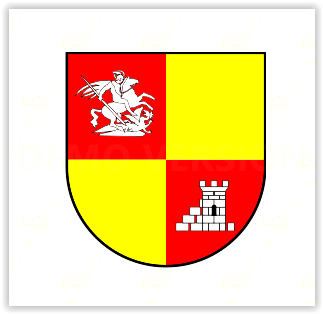 Zagreb, studeni 2017.Mjesto i datum izrade:					IZVRŠNA DIREKTORICA:Zagreb, studeni 2017.				       Dragica Pašović, dipl.ing.građ.Opći dioRješenje za izdavanje suglasnosti tvrtki HIDROPLAN d.o.o. sa sjedištem u Zagrebu, Horvaćanska cesta 17/a za obavljanje stručnih poslova zaštite okoliša, KLASA: UP/I-351-02/17-08/04, UR.BROJ: 517-06-2-1-1-17-2, Zagreb, 24. ožujka 2017. godine.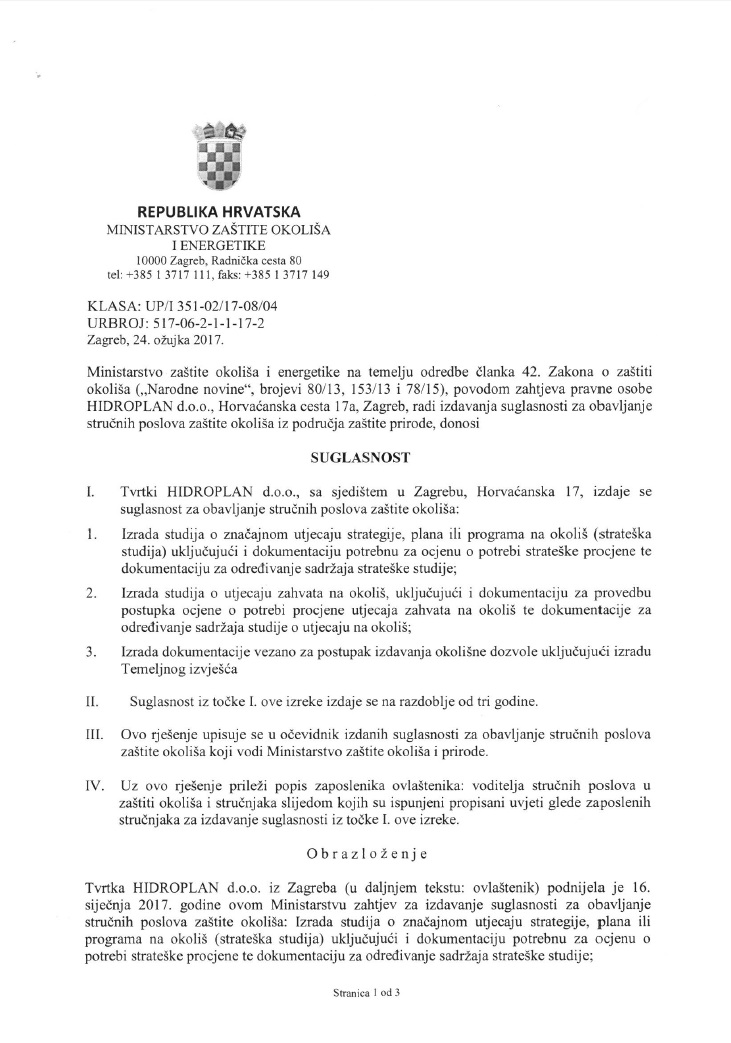 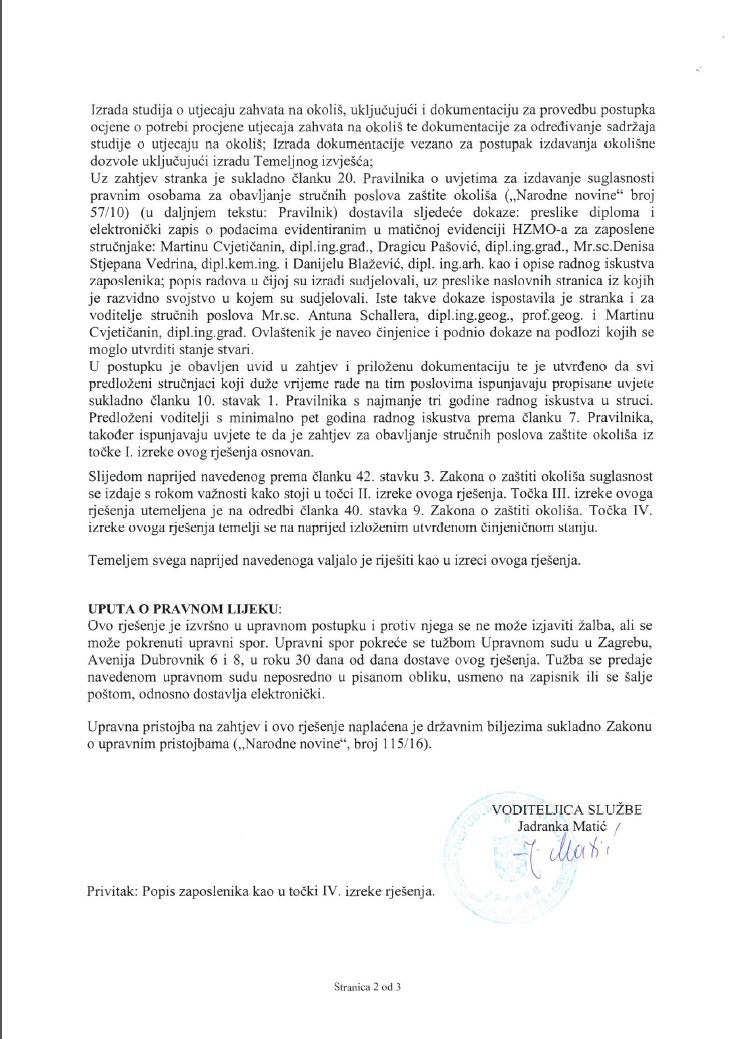 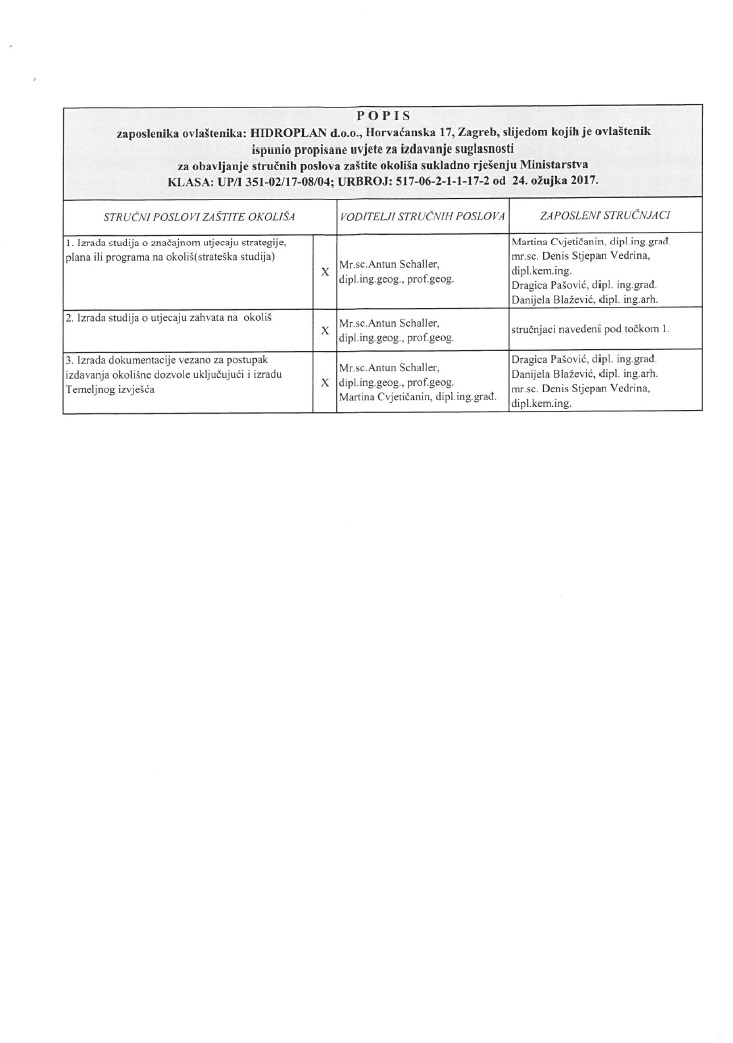 KLJUČNI POJMOVI I POJAŠNJENJA (Zakon o održivom gospodarenju otpadom NN 94/13, 73/17)Pojmovi koji se koriste u planu imaju sljedeće značenje:Biootpad je biološki razgradiv otpad iz vrtova i parkova, hrana i kuhinjski otpad iz kućanstava, restorana, ugostiteljskih i maloprodajnih objekata i sličan otpad iz proizvodnje prehrambenih proizvoda,Biorazgradivi komunalni otpad je otpad nastao u kućanstvu i otpad koji je po prirodi i sastavu sličan otpadu iz kućanstva, osim proizvodnog otpada i otpada iz poljoprivrede, šumarstva, a koji u svom sastavu sadrži biološki razgradiv otpad,Centar za gospodarenje otpadom je sklop više međusobno funkcionalno i/ili tehnološki povezanih građevina i uređaja za obradu komunalnog otpada,Centri za ponovnu uporabu i mreže za ponovnu uporabu su subjekti čija je aktivnost sakupljanje, obnova ili popravak i ponovna distribucija proizvoda koji bi u suprotnom postali otpad. Građevina za gospodarenje otpadom je građevina za sakupljanje otpada (skladište otpada, pretovarna stanica i reciklažno dvorište), građevina za obradu otpada i centar za gospodarenje otpadom. Ne smatra se građevinom za gospodarenje otpadom građevina druge namjene u kojoj se obavlja djelatnost oporabe otpada, Inertni otpad jest otpad koji ne podliježe značajnim fizikalnim, kemijskim i/ili biološkim promjenama, Građevni otpad je otpad nastao prilikom gradnje građevina, rekonstrukcije, uklanjanja i održavanja postojećih građevina, te otpad nastao iz iskopanog materijala,koji se ne može bez prethodne oporabe koristiti za građenje građevine zbog kojeg građenja je nastao,Krupni (glomazni) komunalni otpad je predmet ili tvar koju je zbog zapremine i/ili mase neprikladno prikupljati u sklopu usluge prikupljanja miješanog komunalnog otpada i određen je naputkom iz čl.29. st.11 Zakona o održivom gospodarenju otpadom, Komunalni otpad je otpad nastao u kućanstvu i otpad koji je po prirodi i sastavu sličan otpadu iz kućanstva, osim proizvodnog otpada i otpada iz poljoprivrede i šumarstva,Miješani komunalni otpad je otpad iz kućanstava i otpad iz trgovina, industrije i iz ustanova koji je po svojstvima i sastavu sličan otpadu iz kućanstava, iz kojeg posebnim postupkom nisu izdvojeni pojedini materijali (npr. papir, staklo, plastika i drugo) te je u Katalogu otpada označen kao 20 03 01,Obrada otpada jesu postupci oporabe ili zbrinjavanja i postupci pripreme prije oporabe ili zbrinjavanja,Odlagalište otpada je građevina namijenjena odlaganju otpada na površinu ili pod zemlju (podzemno odlagalište),Opasni otpad je otpad koji posjeduje jedno ili više opasnih svojstava iz Priloga Uredbe (EU) br. 1357/2014,Oporaba otpada je svaki postupak čiji je glavni rezultat uporaba otpada u korisne svrhe kada otpad zamjenjuje druge materijale koje bi inače trebalo uporabiti za tu svrhu ili otpad koji se priprema kako bi ispunio tu svrhu, u tvornici ili u širem gospodarskom smislu,Otpad je svaka tvar ili predmet koji posjednik odbacuje, namjerava ili mora odbaciti. Otpadom se smatra i svaki predmet i tvar čije su sakupljanje, prijevoz i obrada nužni u svrhu zaštite javnog interesa,Ponovna uporaba je svaki postupak kojim se omogućava ponovno korištenje proizvoda ili dijelova proizvoda koji nisu otpad, u istu svrhu za koju su izvorno načinjeni,Posjednik otpada je proizvođač otpada ili pravna i fizička osoba koja je u posjedu otpada,Postrojenje za sortiranje odvojeno prikupljenog otpada (sortirnica) je građevina za gospodarenje otpadom namijenjena razvrstavanju, mehaničkoj obradi i skladištenju odvojeno prikupljenog komunalnog otpada.Postupci gospodarenja otpadom su sakupljanje otpada, interventno sakupljanje otpada, priprema za ponovnu uporabu, priprema prije oporabe i zbrinjavanja, postupci oporabe i zbrinjavanja, trgovanje otpadom, posredovanje u gospodarenju otpadom, prijevoz otpada, energetska oporaba određenog otpada, sakupljanje otpada u reciklažno dvorište i privremeno skladištenje vlastitog proizvodnog otpada;Pretovarna stanica (transfer stanica) je građevina za skladištenje, pripremu i pretovar otpada namijenjenog prijevozu prema mjestu njegove oporabe ili zbrinjavanja,Priprema za ponovnu uporabu su postupci oporabe kojima se proizvodi ili dijelovi proizvoda koji su postali otpad provjerom, čišćenjem ili popravkom, pripremaju za ponovnu uporabu bez dodatne prethodne obrade;Proizvodni otpad je otpad koji nastaje u proizvodnom procesu u industriji, obrtu i drugim procesima, osim ostataka iz proizvodnog procesa koji se koriste u proizvodnom procesu istog proizvođača,Proizvođač otpada je svaka osoba čijom aktivnošću nastaje otpad i/ili koja prethodnom obradom, miješanjem ili drugim postupkom mijenja sastav ili svojstva,Reciklažni centar je sklop građevina i uređaja za sakupljanje i obradu komunalnog otpada. Obrada otpada su postupci oporabe ili zbrinjavanja i postupci pripreme prije oporabe ili zbrinjavanja. Reciklažni centar se može sastojati od: centra za ponovnu uporabu, reciklažnog dvorišta, reciklažnog dvorišta za građevinski otpad, postrojenja za sortiranje odvojeno prikupljenog otpada (sortirnica) i postrojenja za biološku (aerobnu ili anaerobnu) obradu odvojenoprikupljenog biootpada, Reciklažno dvorište je nadzirani ograđeni prostor namijenjen odvojenom prikupljanju i privremenom skladištenju manjih količina posebnih vrsta otpada,Reciklažno dvorište za građevni otpad je građevina namijenjena razvrstavanju, mehaničkoj obradi i privremenom skladištenju građevnog otpada, Recikliranje je svaki postupak oporabe, uključujući ponovnu preradu organskog materijala, kojim se otpadni materijali prerađuju u proizvode, materijale ili tvari za izvornu ili drugu svrhu osim uporabe otpada u energetske svrhe, odnosno prerade u materijal koji se koristi kao gorivo ili materijal za zatrpavanje,Sakupljanje otpada je prikupljanje otpada, uključujući prethodno razvrstavanje otpada i skladištenje otpada u svrhu prijevoza na obradu;Skladištenje otpada je privremeni smještaj otpada u skladištu najduže do godinu dana;Sprječavanje nastanka otpada su mjere poduzete prije nego li je tvar, materijal ili proizvod postao otpad, a kojima se smanjuju:a) količine otpada uključujući ponovnu uporabu proizvoda ili produženje životnog vijeka proizvoda,b) štetan učinak otpada na okoliš i zdravlje ljudi ilic) sadržaj štetnih tvari u materijalima i proizvodima.Sanacija onečišćenog tla je skup aktivnosti i radova radi uklanjanja posljedica onečišćenja tla otpadom kojima se vraćaju, ako je to moguće, prirodna svojstva tla ili se tlo priprema za novu namjenu,Termička obrada otpada su postupci spaljivanja, suspaljivanja i drugi postupci obrade otpada kojima se promjenom temperature otpada postiže promjena strukture i svojstva otpada,Zbrinjavanje otpada je svaki postupak koji nije oporaba otpada, uključujući slučaj kad postupak kao sekundarnu posljedicu ima obnovu tvari ili energije. U dodatku I. Zakona o održivom gospodarenju otpadom sadržan je popis postupaka zbrinjavanja koji ne isključuje druge moguće postupke zbrinjavanja otpada.Zeleni otoci su skupine raznovrsnih posuda u kojima se odvojeno skupljaju reciklirajući materijali (papir, staklo, plastika, metali, biorazgradivi otpad).Kratice koje se koriste u planu imaju sljedeće značenje:AZO		Agencija za zaštitu okolišaDZS		Državni zavod za statistikuFZOEU	Fond za zaštitu okoliša i energetsku učinkovitostHAOP		Hrvatska agencija za okoliš i priroduMZOE		Ministarstvo zaštite okoliša i energetikeMGIPU	Ministarstvo graditeljstva i prostornog uređenjaRH		Republika HrvatskaNN 		Narodne novineJLS 		Jedinica lokalne samoupraveEU 		Europska unijaROO 		Registar onečišćivača okolišaCGO		Centar za gospodarenje otpadomUVODOpćenitoGospodarenje otpadom prioritetno je pitanje zaštite okoliša Republike Hrvatske te ujedno i problem s najvećim zaostajanjem, kako organizacijskim tako i financijskim, za standarima Europske Unije. Uzroci zaostajanja za europskim standardima proizlaze iz nepoštivanja postojećih propisa Republike Hrvatske, nedostatne i neadekvatne kontrole nastanka i tokova otpada, gotovo potpunog odsustva nastojanja da se smanji količina i/ili opasna svojstva otpad, neprimjerenog odlaganja otpada u prošlosti, ali i danas te niskog stupnja recikliranja otpada, zanemarive obrade/prerade otpada uz veliki broj zatečenih i neriješenih problema (Nacionalna strategija zaštite okoliša, NN 46/02).Strategija gospodarenja otpadom Republike Hrvatske (NN 130/05) kao temeljni planski dokument propisala je smjernice, a Zakonom o održivom gospodarenju otpadom (NN 94/13, 73/17) propisuje obvezu izrade planova gospodarenja otpadom kao jedan od provedbenih dokumenata Strategije.Donošenjem Zakona o održivom gospodarenju otpadom (NN 94/13, 73/17) uspostavljen je cjeloviti sustav gospodarenja otpadom koji jasno propisuje obveze, odgovornosi i mehanizme kontrole u sklopu sustava gospodarenja otpadom. Zakonom o održivom gospodarenju otpadom (NN 94/13, 73/17) u pravni poredak Republike Hrvatske prenesene su direktive Europske unije iz područja gospodarenja otpadom čime je pitanje gospodarenja otpadom u RH usklađeno s europskom pravnom stečevinom.Odredbama Zakona o održivom gospodarenju otpadom (NN 94/13, 73/17) utvrđuje se sustav gospodarenja otpadom, red prvenstva gospodarenja otpadom, načela, ciljevi i način gospodarenja otpadom, strateški i programski dokumenti u gospodarenju otpadom, nadležnosti i obaveze u gospodarenju otpadom, prekogranični promet otpada, informacijski sustav gospodarenja otpadom te pravni i inspekcijski nadzor nad gospodarenjem otpadom. Nadalje, ovim Zakonom se utvrđuju mjere za ne samo sprječavanje ili smanjenje štetnog djelovanja otpada na ljudsko zdravlje i okoliš na način smanjenja količina otpada u nastanku i/ili proizvodnji te se uređuje gospodarenje otpadom bez uporabe rizičnih postupaka po ljudsko zdravlje i okoliš, uz korištenje vrijednih svojstava otpada.05. siječnja 2017. godine donesen je Plan gopodarenja otpadom Republike Hrvatske (NN 03/17) kojim se stvaraju preduvjeti za prijelaz na kružno gospodarstvo.Plan gospodarenja otpadom Republike Hrvatske (NN 03/17) kao najvažnije odrednice ističe sprječavanje nastanka otpada, njegovu ponovnu uporabu, recikliranje i kompostiranje. Također, u sklopu Plana gospodarenja otpadom Republike Hrvatske (NN 03/17) donesene su mjere kako bi se plan što učinkovitije mogao provesti. Najvažnije mjere iz Plana gospodarenja otpadom Republike Hrvatske (NN 03/17) su odvojeno prikupljanje na kućnom pragu, uvođenje stimulativnih mjera pri naplati javne usluge prikupljanja otpada prema sastavu i količini te uvođenje naknade za odlaganje komunalnog otpada.Plan je sukladan Okvirnoj direktivi o otpadu. Njime se uređuje dostizanje ciljeva u pogledu odvojenog prikupljanja i recikliranja sastavnih dijelova komunalnog otpada, uvode se mjere za odvojeno prikupljanje na izvoru, selektiranje otpada i poticanje kompostiranja otpada u kućanstvu i na lokalnoj razini.Neke od najznačajnijih mjera su poticanje odvojenog sakupljanja papira, kartona, metala, stakla, plastike i biootpada, odvojeno prikupljanje otpada na kućnom pragu, uvođenje stimulativnih mjera pri naplati javne usluge prikupljanja komunalnog otpada prema sastavu i količini, uvođenje naknade za odlaganje komunalnog otpada, poticanje kućnog i komunalnog kompostiranja, informatička potpora praćenju tokova otpada i niz edukativno – informativnih mjera.U skladu s člankom 21. Zakona o održivom gospodarenju otpadom (NN 94/13, 73/17), Plan gospodarenja otpadom jedinice lokalne samouprave treba sadržavati sljedeće elemente:analizu, te ocjenu stanja i potreba u gospodarenju otpadom na području jedinice lokalne samouprave, uključujući ostvarivanje ciljeva,podatke o vrstama i količinama proizvedenog otpada, odvojeno sakupljenog otpada, odlaganju komunalnog i biorazgradivog otpada te ostvarivanju ciljeva,podatke o postojećim i planiranim građevinama i uređajima za gospodarenje otpadom te statusu sanacije neusklađenih odlagališta i lokacija onečišćenih otpadom,podatke o lokacijama odbačenog otpada i njihovom uklanjanju,mjere potrebne za ostvarivanje ciljeva smanjivanja ili sprečavanja nastanka otpada, uključujući izobrazno-informativne aktivnosti i akcije prikupljanja otpada,opće mjere za gospodarenje otpadom, opasnim otpadom i posebnim kategorijama otpada,mjere prikupljanja miješanog komunalnog otpada i biorazgradivog komunalnog otpada,mjere odvojenog prikupljanja otpadnog papira, metala, stakla i plastike te krupnog (glomaznog) komunalnog otpada,popis projekata važnih za provedbu odredbi Plana,organizacijske aspekte, izvore i visinu financijskih sredstava za provedbu mjera gospodarenja otpadom irokove i nositelje izvršenja Plana.Plan gospodarenja otpadom Općine Rakovec za razdoblje 2017. – 2022.godina, usklađen je sa Strategijom i ostalim zakonskim dokumentima iz područja gospodarenja otpadom, a ujedno je i usklađen i s okvirnom Direktivom EU-a o otpadu (2008/98EZ) koja se temelji na društvu usmjerenom na reciklažu, a koja postavlja prioritete: sprečavanje nastajanja otpadapriprema za ponovnu uporaburecikliranjeponovno korištenje (oporaba)zbrinjavanje ostatnog otpadaPlan gospodarenja otpadom uključuje suradnju i s drugim jedinicama lokalne samouprave u rješavanju zajedničkih pitanja vezanih za gospodarenje otpadom.Osnovni ciljevi Plana gospodarenja otpadomZaštitom okoliša osigurava se cjelovito očuvanje kakvoće okoliša, očuvanje prirodnih zajednica, racionalno korištenje prirodnih izvora i energije, što su osnovni uvjeti zdravog i održivog razvoja. Zaštita okoliša temelji se na Zakonu o zaštiti okoliša (NN 80/13, 153/13, 78/15).Temelji politike gospodarenja otpadom u Republici Hrvatskoj sadržani su u Zakonu o održivom gospodarenju otpadom (NN 94/13, 73/17) i Strategiji gospodarenja otpadom Republike Hrvatske (NN 130/05).Zakon o održivom gospodarenju otpadom (NN 94/13, 73/17) prema članku 1. utvrđuje mjere za sprječavanje ili smanjenje štetnog djelovanja otpada na ljudsko zdravlje i okoliš na način smanjenja količina otpada u nastanku i/ili proizvodnji te se uređuje gospodarenje otpadom bez uporabe rizičnih postupaka po ljudsko zdravlje i okoliš, uz korištenje vrijednih svojstava otpada. Također, prema odredbama Zakona utvrđuje se sustav gospodarenja otpadom uključujući red prvenstva gospodarenja otpadom, načela, ciljeve i način gospodarenja otpadom, strateške i programske dokumente u gospodarenju otpadom, nadležnosti i obveze u gospodarenju otpadom, lokacije i građevine za gospodarenje otpadom, djelatnosti gospodarenja otpadom, prekogranični promet otpada, informacijski sustav gospodarenja otpadom te upravni i inspekcijski nadzor nad gospodarenjem otpadom.Zakonske obveze temeljem Zakona o održivom gospodarenju otpadom (NN 94/13, 73/17) navode da je jedinica lokalne samouprave dužna prema članku 28. osigurati:javnu uslugu prikupljanja miješanog komunalnog otpada, i biorazgradivog komunalnog otpada,odvojeno prikupljanje otpadnog papira, metala, stakla, plastike i tekstila te krupnog (glomaznog) komunalnog otpada,sprječavanje odbacivanja otpada na način suprotan ovom Zakonu te uklanjanje tako odbačenog otpada,provedbu Plana,donošenje i provedbu plana gospodarenja otpadom jedinice lokalne samouprave, odnosno Grada Zagreba,provođenje izobrazno-informativne aktivnosti na svom području imogućnost provedbe akcija prikupljanja otpada.(2) Više jedinica lokalne samouprave mogu sporazumno osigurati zajedničko ispunjenje jedne ili više obveza iz stavka 1. ovoga članka.(3) Jedinica lokalne samouprave dužna je sudjelovati u sustavima sakupljanja posebnih kategorija otpada sukladno propisu kojim se uređuje gospodarenje posebnom kategorijom otpada.(4) Jedinica lokalne samouprave dužna je osigurati provedbu obveze iz stavka 1. ovoga članka na kvalitetan, postojan i ekonomski učinkovit način u skladu s načelima održivog razvoja, zaštite okoliša i gospodarenja otpadom osiguravajući pri tom javnost rada.Člankom 30. Zakona, stavak (1) navodi se da javna usluga prikupljanja miješanog komunalnog otpada i prikupljanja biorazgradivog komunalnog otpada podrazumijeva prikupljanje tog otpada na određenom području pružanja usluge putem spremnika od pojedinih korisnika i prijevoz tog otpada do ovlaštene osobe za obradu tog otpada. U stavku (2) navodi se da je javna usluga prikupljanja miješanog komunalnog otpada i biorazgradivog komunalnog otpada usluga koja se smatra općim interesom.Člankom 35. istoga Zakona utvrđene su i obveze jedinice lokalne samouprave glede odvojenog prikupljanja otpadnog papira, metala, stakla, plastike i tekstila te krupnog (glomaznog) komunalnog otpada: (1) Jedinica lokalne samouprave izvršava obvezu odvojenog prikupljanja problematičnog otpada, otpadnog papira, metala, stakla, plastike i tekstila te krupnog (glomaznog) komunalnog otpada na način da osigura:funkcioniranje jednog ili više reciklažnih dvorišta, odnosno mobilne jedinice na svom području,postavljanje odgovarajućeg broja i vrsta spremnika za odvojeno sakupljanje problematičnog otpada, otpadnog papira, metala, stakla, plastike i tekstila, koji nisu obuhvaćeni sustavom gospodarenja posebnom kategorijom otpada, na javnoj površini,obavještavanje kućanstava o lokaciji i izmjeni lokacije reciklažnog dvorišta, mobilne jedinice i spremnika za odvojeno sakupljanje problematičnog otpada, otpadnog papira, metala, stakla, plastike i tekstila iuslugu prijevoza krupnog (glomaznog) komunalnog otpada na zahtjev korisnika usluge.Strategija gospodarenja otpadom u Republici Hrvatskoj(NN 130/05) određuje pitanje gospodarenja otpadom kao nacionalni prioritet. Prema Strategiji glavna zamisao gospodarenja otpadom u Republici Hrvatskoj je bezdeponijski koncept kojem se teži. Strategijom se uređuje gospodarenje različitim vrstama otpada na teritoriju RH, od njegova nastanka do konačnog odlaganja, s osnovnim ciljem ostvarivanja i održavanja cjelovitog sustava gospodarenja otpadom koji će biti ustrojen prema suvremenim europskim standardima i zahtjevima, a sa svrhom da se maksimalno izbjegne, odnosno smanji nastajanje otpada, smanji, na najmanju moguću mjeru, nepovoljni utjecaj otpada na ljudsko zdravlje, okoliš i klimu, te da se cjelokupno gospodarenje otpadom uskladi s načelima održivog razvoja.Zakonska regulativaPolazište za izradu Plana gospodarenja otpadom Općine Rakovec su pravno-zakonodavni okviri Republike Hrvatske i EU, međunarodni ugovori, državni strateški dokumenti gospodarenja otpadom, planski dokumenti gospodarenja otpadom, prostorno-planska dokumentacija (državna, županijska, lokalna), pravni akti lokalne samouprave i projektni zadatak. Plan gospodarenja otpadom Općine Rakovec izrađen je u skladu s dobivenim informacijama od općinskih službi i poduzeća koja su na području Općine Rakovec sudionici u gospodarenju otpadom.Nacionalna strategija zaštite okoliša i Nacionalni plan djelovanja na okoliš (NN 46/02)Nacionalnom strategijom zaštite okoliša i Nacionalnim planom djelovanja na okoliš, utvrđeno je da je neodgovarajuće gospodarenje otpadom najveći problem zaštite okoliša u Hrvatskoj. Količina otpada raste, a infrastruktura koja bi taj otpad trebala zbrinuti nije dostatna. Sustav gospodarenja otpadom ne funkcionira u potpunosti, između ostaloga i zbog toga što se kasnilo s donošenjem cjelovite strategije na razini Republike Hrvatske, nedostatka znanja i obučenih kadrova, nedorečenih propisa te nepostojanja financijskih poticaja/mehanizama. Strategija i program prostornog uređenja Republike Hrvatske (izmjene i dopune NN 76/13)Prema Strategiji i Programu prostornog uređenja, zbrinjavanje neopasnog tehnološkog otpada ustrojava se na razini županije dok se zbrinjavanje komunalnog otpada ustrojava na lokalnoj razini gradova i općina. Otpad se treba zbrinjavati na načelima teritorijalnog pristupa, što znači za područje i za sustave u kojima nastaje otpad, prema vrsti i količini. Lokacije za građevine skladištenja, obrađivanja i odlaganja otpada utvrdit će se u prostornim planovima na temelju propisanih postupaka. Zakon o zaštiti okoliša (NN 80/13, 78/15)Zakonom se uređuju: načela zaštite okoliša i održivog razvitka, zaštita sastavnica okoliša i zaštita okoliša od utjecaja opterećenja, objekti zaštite okoliša, dokumenti održivog razvitka i zaštite okoliša, instrumenti zaštite okoliša, praćenje stanja u okolišu, informacijski sustav, osiguranje pristupa informacijama o okolišu, sudjelovanje javnosti u pitanjima okoliša, osiguranje prava na pristup pravosuđu, odgovornost za štetu, financiranje i instrumenti opće politike zaštite okoliša, upravni i inspekcijski nadzor, te druga pitanja s tim u vezi.Zakon o održivom gospodarenju otpadom (NN 94/13)Ovim se Zakonom uređuje način gospodarenja otpadom: načela i ciljevi gospodarenja, planski dokumenti, nadležnosti i odgovornosti u svezi s gospodarenjem, troškovi, informacijski sustav, uvjeti za građevine u kojima se obavlja gospodarenje otpadom, način obavljanja djelatnosti, prekogranični promet otpadom, koncesije i nadzor nad gospodarenjem otpadom. Gospodarenje otpadom temelji se na uvažavanju načela zaštite okoliša propisanih zakonom kojim se uređuje zaštita okoliša i pravnom stečevinom Europske unije, načelima međunarodnog prava zaštite okoliša te znanstvenih spoznaja, najbolje svjetske prakse i pravila struke, a osobito na slijedećim načelima: „onečišćivač plaća“ – proizvođač otpada, prethodni posjednik otpada, odnosno posjednik otpada snosi troškove mjera gospodarenja otpadom, te je financijski odgovoran za provedbu sanacijskih mjera zbog štete koju je prouzročio ili bi je mogao prouzročiti otpad,„blizine“ – obrada otpada mora se obavljati u najbližoj odgovarajućoj građevini ili uređaju u odnosu na mjesto nastanka otpada, uzimajući u obzir gospodarsku učinkovitost i prihvatljivost za okoliš,„samodostatnosti“ – gospodarenje otpadom će se obavljati na samodostatan način omogućavajući neovisno ostvarivanje propisanih ciljeva na razini države, a uzimajući pri tom u obzir zemljopisne okolnosti ili potrebu za posebnim građevinama za posebne kategorije otpada,„sljedivosti“ – utvrđivanje porijekla otpada s obzirom na proizvod, ambalažu i proizvođača tog proizvoda kao i posjed tog otpada uključujući i obraduProizvođač proizvoda od kojeg nastaje otpad, odnosno proizvođač otpada snosi troškove gospodarenja tim otpadom.Zakon o izmjenama i dopunama Zakona o održivom gospodarenju otpadom (NN 73/17)Uredba o gospodarenju komunalnim otpadom (NN 50/17)Uredba o gospodarenju otpadnim baterijama i akumulatorima (NN 105/15)Uredba o gospodarenju otpadnim vozilima (NN 112/15)Uredba o gospodarenju otpadnom ambalažom (NN 97/15)Uredba o jediničnim naknadama, korektivnim koeficijentima i pobližim kriterijima i mjerilima za utvrđivanje naknada na opterećivanje okoliša otpadom (NN 71/04)Pravilnik o načinima i uvjetima odlaganja otpada, kategorijama i uvjetima rada za odlagališta otpada (NN 114/15)Pravilnik o gospodarenju otpadom (NN 23/14)Pravilnik o mjerilima, postupku i načinu utvrđivanja iznosa naknade vlasnicima nekretnina i jedinicama lokalne samouprave (NN 59/06, 109/12,  93/16)Pravilnik o termičkoj obradi otpada (NN 75/16)Pravilnik o registru onečišćavanja okoliša (NN 87/15)Pravilnik o katalogu otpada (NN 90/15)Pravilnik o obliku, sadržaju i načinu vođenja očevidnika obveznika plaćanja naknade za opterećivanje okoliša otpadom (120/04)Pravilnik o načinu i rokovima obračunavanja i plaćanja naknada za opterećivanje okoliša otpadom (NN 95/04)Pravilnik o ambalaži i otpadnoj ambalaži (NN 88/15, 78/16)Pravilnik o gospodarenju otpadnim gumama (NN 40/06, 31/09, 156/09, 111/11, 86/13 113/16)Pravilnik o baterijama i akumulatorima i otpadnim baterijama i akumulatorima (NN 111/15)Pravilnik o gospodarenju otpadnim uljima (NN 124/06, 121/08, 31/09, 156/09, 91/11, 45/12, 86/13)Pravilnik o gospodarenju otpadnim vozilima (NN 125/15)Pravilnik o gospodarenju muljem iz uređaja za pročišćavanje otpadnih voda kada se mulj koristi u poljoprivredi (NN 38/08)Pravilnik o gospodarenju otpadnim električnim i elektroničkim uređajima i opremom (NN 42/14, 48/14, 107/14, 139/14)Pravilnik o gospodarenju otpadnim tekstilom i otpadnom obućom (NN 99/15)Pravilnik o građevnom otpadu i otpadu koji sadrži azbest (NN 69/16)Pravilnik o gospodarenju medicinskim otpadom (NN 50/15)Pravilnik o praćenju kvalitete zraka (NN 79/17)Naputak o postupanju s otpadom koji sadrži azbest (NN 89/08)Naputak o glomaznom otpadu (NN 79/15)Planski dokumenti gospodarenja otpadomZakon o održivom gospodarenju otpadom (NN 94/13, 73/17) propisao je donošenje dolje navedenih planskih dokumenata gospodarenja otpadom:Plan prječavanja nastanka otpada,Plan gospodarenja otpadom proizvođača otpada,Plan gospodarenja otpadom jedinice lokalne samouprave iPlan gospodarenja otpadom Republike Hrvatske.Plan gospodarenja otpadom u Republici Hrvatskoj za razdoblje 2017. - 2022. godine (NN 03/17)Plan gospodarenja otpadom Republike Hrvatske određuje i usmjerava gospodarenje otpadom te na temelju analize postojećeg stanja na području gospodarenja otpadom i ciljeva gospodarenja otpadom iz članaka 24., 25., 54. i 55. i ciljeva za pojedine sustave gospodarenja posebnim kategorijama otpadom propisanih pravilnikom iz članka 53. stavka 3. Zakona o održivom gospodarenju otpadom (NN 94/13, 73/17) te se određuju mjere za unaprjeđivanje postupaka pripreme za ponovnu uporabu, recikliranje i drugih postupaka oporabe i zbrinjavanja otpada na kopnenom i morskom prostoru pod suverenitetom Republike Hrvatske, odnosno na prostoru na kojem Republika Hrvatska ostvaruje suverena prava i jurisdikciju i sadrži stavke propisane Zakonom.Plan gospodarenja otpadom u Republici Hrvatskoj osnovni je dokument o gospodarenju otpadom u Republici Hrvatskoj za razdoblje od 2017 do 2022.godine. Okvir za pripremu ovoga plana je bila Strategija gospodarenja otpadom (NN 130/05), postojeći zakoni i smjernice Europske unije (EU). Plan sprječavanja nastanka otpadaPlan sprječavanja nastanka otpada sastavni je dio Plana gospodarenja otpadom Republike i sadrži ciljeve sprječavanja nastanka otpada te mjere potrebne za ostvarenje ciljeva smanjivanja ili sprječavanja nastanka otpada. Za donesene mjere sprječavanja nastanka otpada određuju se odgovarajuća posebna kvalitativna i kvantitativna mjerila s ciljem praćenja i procjene napretka postignutih primjenom mjera, a u istu svrhu mogu se odrediti i posebni kvalitativni i kvantitativni ciljevi i pokazatelji.Zakonom o izmjenama i dopunama Zakona o održivom gospodarenju otpadom (NN 73/17) izvršena je izmjena čl. 18.st.1. u odnosu na sadržaj Plana sprječavanja nastanka otpada koji sadrži:ciljeve i mjere sprječavanja nastanka otpada kojima se razdvaja veza gospodarskog rasta i utjecaja na okoliš povezanih sa stvaranjem otpadaopis postojećih mjera sprječavanja nastanka otpada iocjenu korisnosti odgovarajućih mjera sprječavanja nastanka otpadaProstorno planska dokumentacijaProstorni plan uređenja Općine Rakovec utvrđuje uvjete uređivanja prostora Općine Rakovec, određuje svrhovito korištenje, namjenu, oblikovanje, obnovu i saniranje građevinskog i drugog zemljišta, zaštitu okoliša te zaštitu kulturnih dobara i osobito vrijednih dijelova prirode na razmatranom prostoru. Uvjeti za određivanje i razgraničenje namjena površina proizašli su iz karakteristika razmatranog područja, mogućnosti korištenja prostornih resursa, uvjeta zaštite prirodnih vrijednosti i kulturnih dobara, uključivo ciljeve i smjernice utvrđene prostorno-planskom dokumentacijom više razine, te razvojne potrebe Općine Rakovec, kao što su:prostorno-prirodni i prometni uvjeti,zatečena izgrađena struktura naselja (objekti i komunalna infrastruktura),prirodne i krajobrazne vrijednosti,smjernice Strategije i Programa prostornog uređenja te Strategije prometnog razvitka Republike Hrvatske, uključivo Prostorne planove Zagrebačke županije,poljoprivredno i šumsko zemljište,vodoopskrbna i vodozaštitna područja,potreba urbanog, demografskog i gospodarskog razvoja Općine Rakovec,održivo korištenje resursa te očuvanje kvalitete prostora i okoliša, uz unapređenje kvalitete životaProstornim se planom osiguravaju temeljni uvjeti za ukupni društveni i gospodarski razvitak, zaštitu okoliša, te svrhovito korištenje prostora, prirodnih i kulturno povijesnih dobara.  Općina Rakovec donesla je Prostorni plan uređenja Općine Rakovec (Glasnik Zagrebačke županije br. 03/05, Izmjene i dopune Prostornog plana uređenja (Glasnik Zagrebačke županije br. 04/07) te III Izmjene i dopune Prostornog plana uređenja Općine Rakovec (Glasnik Zagrebačke županije br. 14/08), koje je izradio Arhitektonski atelier deset d.o.o. za arhitekturu i urbanizam iz Zagreba. EU DIREKTIVEOkvir za europsku politiku gospodarenja otpadom sadržan je u rezoluciji Vijeća EU-a o Strategiji gospodarenja otpadom (97/C76/01), koja se temelji na tada važećoj Okvirnoj direktivi o otpadu (75/442/EEC) i drugim europskim propisima na području gospodarenja otpadom. Postoje tri ključna europska načela:-	prevencija nastajanja otpada,-	reciklaža i ponovna oporaba i-	poboljšanje konačnog zbrinjavanja i nadzora.Direktive EU-a za područje gospodarenja otpadom organizirane su u četiri grupe direktiva, ovisno o tome propisuju li:-	okvir gospodarenja otpadom (okvirna direktiva o otpadu i direktiva o opasnom otpadu)-	posebne tokove otpada (direktiva o ambalaži i ambalažnom otpadu, direktiva o zbrinjavanju otpadnih ulja, direktiva o otpadu iz industrije u kojoj se koristi titan-dioksid, direktiva o otpadnim vozilima, direktiva o mulju iz uređaja za pročišćavanje otpadnih voda, direktiva o otpadnoj električnoj i elektroničkoj opremi, direktiva o baterijama i akumulatorima koji sadrže određene opasne tvari, direktiva o zbrinjavanju polikloriranih bifenila i polikloriranih terfenila)-	građevine za obradu i odlaganje otpada (direktiva o odlagalištima, direktiva o spaljivanju otpada, direktiva o integriranoj prevenciji i kontroli onečišćenja)Obvezu planiranja gospodarenja otpadom, na način da se od nadležnih tijela traži izrada planova gospodarenja otpadom, izravno propisuju tri direktive: okvirna direktiva o otpadu, direktiva o opasnom otpadu i direktiva o ambalaži i ambalažnom otpadu. Međutim i drugi europski propisi, tj. direktive koje se odnose na posebne tokove otpada i na objekte za obradu i odlaganje otpada, moraju se uzeti u obzir tijekom izrade planova gospodarenja otpadom. Najvažnije europske direktive u sektoru gospodarenja otpadom su:-	Okvirna Direktiva o otpadu 2008/98/EZ-	Direktiva o odlagalištima 1999/31/EZ-	Direktiva o opasnom otpadu 91/689/EEZ-	Direktiva o mulju s uređaja za pročišćavanje otpadnih voda 86/278/EEZ-	Direktiva o spaljivanju otpada 2000/76/EZ-	Direktiva o ambalaži i ambalažnom otpadu 94/62/EZ-	Direktiva o baterijama 2006/66/EZ-	Direktiva o odlaganju PCBa i PCTa 96/59/EEZ-	Direktiva o utjecaju na okoliš 2011/92/EU  i 2014/52/EUANALIZA, TE OCJENA STANJA I POTREBA U GOSPODARENJU OTPADOM NA PODRUČJU JEDINICA LOKALNE SAMOUPRAVE, UKLJUČUJUĆI OSTVARIVANJE CILJEVAOsnovni podaci o Općini RakovecOpćina Rakovec nalazi se u sjeveroistočnom dijelu Zagrebačke županije. Prema prirodno-geografskoj regionalizaciji Hrvatske ovaj prostor pripada jugozapadnom dijelu Panonske mega regije. Kao sastavni dio Zagrebačke županije Općina Rakovec ulazi u područje šireg zagrebačkog prostora. Prostor koji danas obuhvaća Općina Rakovec bio je u sastavu nekadašnje općine Vrbovec do 1993. godine, kada je prilikom promjene teritorijalno-političkog ustrojstva Republike Hrvatske izdvojena kao samostalna jedinica lokalne samouprave. Područje Općine Rakovec na zapadu i sjeveru graniči sa Gradom Sveti Ivan Zelina, sjeveroistočnim dijelom sa Općinom Preseka, dok se na jugu i jugoistoku pruža granica sa Gradom Vrbovcem. U pogledu veličine i gospodarskog značaja pojedinih naselja, može se konstatirati da na području općine nema naselja koje bi imalo širi značaj za područje Zagrebačke županije ili Republike Hrvatske. (Izvor: Strateški razvojni program Općine Rakovec 2015.-2020.)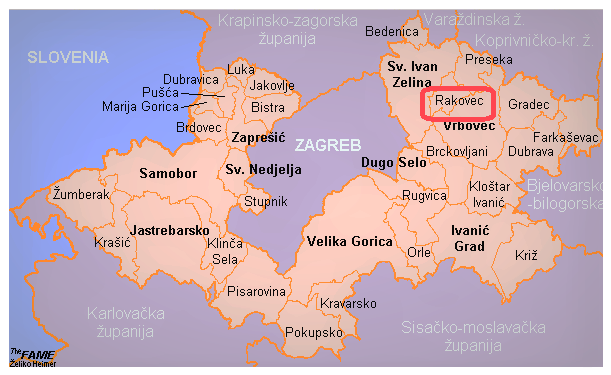 Slika 1: Administrativne granice Općine Rakovec unutar Zagrebačke županije (www.mup.hr)Na području općine nalazi se 12 naselja (Baničevec, Brezani, Dropčevec, Dvorišće, Goli Vrh, Hruškovec, Hudovo, Kolenica, Lipnica, Mlaka, Rakovec, Valetić). Naselja su u prosjeku vrlo mala, a prema veličini se mogu izdvojiti središnje naselje Rakovec te Baničevec kao najveće naselje općine. Područje općine prostire se na površini od 35,13 km2 odnosno 1,15% ukupne površine županije koja iznosi 3.060,35 km2. Općina Rakovec ima 1.252 stanovnika u ukupno 376 kućanstava prema podacima Popisa stanovništva iz 2011. godine.Tablica 1: Podaci o broju stanovnika za Općinu Rakovec prema popisu stanovništva iz 2011.godine (www.dzs.hr)Postojeće stanje sustava gospodarenja otpadom na području Općine RakovecPrikupljanje odvoz i zbrinjavanje komunalnog otpadaAnalizom stanja gospodarenja otpadom na području Općine Rakovec, uočava se da postojeći sustav zadovoljava trenutne potrebe te da se kontinuirano radi na unaprjeđenju postojećeg sustava. Postojeći sustav gospodarenja otpadom na području Općine Rakovec može se ocijeniti dobrim budući je svim korisnicima omogućeno da sav otpad mogu zbrinuti na predviđeni način. Realizacija i kvalitetno funkcioniranje cjelokupnog sustava gospodarenja otpadom, zasniva se na uključenosti i velikoj suradnji građana, gospodarskih subjekata te Općine Rakovec i tvrtke Eko-flor plus d.o.o. Oroslavje u provedbi planiranih mjera i osiguranju potrebnih financijskih sredstava.Djelatnost sakupljanja, odvoza i odlaganja komunalnog otpada obavlja tvrtka „Eko-flor plus“ d.o.o. Oroslavje. Sakupljeni miješani komunalni otpad u 2016.godini  odložen je na odlagalištima izvan područja Općine Rakovec i Zagrebačke županije. Sakupljanjem miješanog komunalnog otpada obuhvaćeni su: objekti individualnog stanovanja – obiteljske kuće i gospodarski objekti na području na kojem „Eko-flor plus“ d.o.o Oroslavje pruža uslugu sakupljanja otpada. Građani miješani komunalni otpad odlažu u tipizirane spremnike unutar svojih dvorišnih prostora. Osim spremnika za miješani komunalni otpad, svim korisnicima u naseljima Općine Rakovec podijeljene su vreće 120 lit za papir i plastiku. Miješani komunalni otpad odvozi se tri puta mjesečno, dok se papir i plastika odvoze jedan puta mjesečno. Raspored sakupljanja i odvoza komunalnog otpada objavljen je na mrežnoj stranici tvrtke „Eko-flor plus“ d.o.o. Oroslavje.Sakupljanje posebnih kategorija otpada putem zelenih otoka osigurano je na način da građani sami donose otpad i odlažu ga u odgovarajuće označene spremnike (natpisi na spremnicima, boja spremnika). Na zelenim otocima sakuplja se korisni otpad (papir, plastika i staklo) koji se predaje ovlaštenim oporabiteljima. Glomazni otpad se odvozi dva puta godišnje prema pozivu korisnika koncesije.Sustav sakupljanja komunalnog otpada na području Općine Rakovec:sustav sakupljanja miješanog komunalnog otpada i biorazgradivog otpada iz kućanstava po modelu „od vrata do vrata“sustav sakupljanja otpada putem zelenih otokasustav sakupljanja otpada putem mobilnog reciklažnog dvorištasustav sakupljanja krupnog (glomaznog) otpadasustav sakupljanja otpadnog tekstilaSustav sakupljanja miješanog komunalnog otpada i biorazgradivog otpada iz kućanstava po modelu „od vrata do vrata“Sustav sakupljanja miješanog komunalnog otpada i biorazgradivog otpada započet 2014.godine, zasnovan je po modelu „od vrata do vrata“. Sustav prikupljanja otpada po modelu „od vrata do vrata“ zahtijeva od svakog korisnika odgovornije ponašanje jer se odvoz otpada obavlja po točnom rasporedu i svaki je korisnik odgovoran za sadržaj otpada u posudi i njezinu urednost.Trenutno je djelomično uvedena I faza navedenoga sustava, što znači da je svim korisnicima podijeljena zelena posuda za zbrinjavanje miješanog komunalnog otpada i vreće 120 lit za zbrinjavanje papira i plastike. Za zbrinjavanje biorazgradivog otpada korisnicima će u II fazi biti podijeljeni komposteri za kućno kompostiranje. Nabavu opreme za odvojeno sakupljanje biootpada potrebno je izvršiti do kraja 2020.godine.Sustav sakupljanja otpada putem zelenih otokaTrenutno se na području Općine Rakovec nalaze 4 zelena otoka (na jednom zelenom otoku se nalaze spremnici 1 100 lit za papir, plastiku i staklo, spremnici 240 lit za metal i tekstil – na lokaciji naselja Rakovec), na ostala 3 zelena otoka nalaze se spremnici 240 lit za staklo i metal – na lokacij u naseljima Baničevec, Hudovo i Dvorišće. Navedene lokacije potrebno je popuniti nedostajućim spremnicima (papir, plastika, staklo i metal, tekstil).U plavi se spremnik odlažu novine, časopisi, katalozi, prospekti,papirnate vrećice, uredski papir, omotnice, bilježnice, knjige bez plastificirnog omota, karton, kartonska ambalaža, kartonske kutije za jaja.U žuti se spremnik odlažu sve vrste plastike, plastična ambalaža i boce, plastične tube, plastične vrećice i folije, ambalaža od šampona i deterđenata, plastične čaše.U sivi spremnik se odlažu metalni poklopci i čepovi, limenke, konzerve, aluminijska folija.U zeleni se spremnik odlaže ambalažno staklo, staklene boce, staklene tegle.Odvoz sa zelenih otoka iz Općine Rakovec  vrši se po pozivu korisnika koncesije. Nakon što bi se u cijelosti uveo sustav „od vrata do vrata“ planirano je povlačenje spremnika sa javnih površina. Tablica 2: Popis zelenih otoka – Općine Rakovec, sa popisom otpada koji se prikuplja u njimaSustav sakupljanja otpada putem mobilnog reciklažnog dvorištaMobilno reciklažno dvorište je pokretna tehnička jedinica koja nije građevina ili dio građevine, a služi odvojenom prikupljanju i skladištenju manjih količina posebnih vrsta otpada (otpadni papir, plastika, metal, staklo, tekstil, krupni (glomazni) otpad, jestiva ulja i masti, deterdženti, boje, lijekovi, EE otpad, baterije i akumulatori, građevni otpad od manjih popravaka iz kućanstva i dr.). Sukladno Zakonu o održivom gospodarenju otpadom (NN 94/13) i Uredbi o gospodarenju komunalnim otpadom (NN 50/17) Jedinica lokalne samouprave dužna je u naseljima u kojima se ne nalazi reciklažno dvorište osigurati funkcioniranje istog posredstvom mobilne jedinice.Jedinica lokalne samouprave dužna je osigurati da prostorni razmještaj reciklažnih dvorišta, odnosno način rada mobilne jedinice omogućava pristupačno korištenje istih svim stanovnicima područja za koja su uspostavljena reciklažna dvorišta, odnosno mobilne jedinice.Sustav sakupljanja krupnog (glomaznog) otpadaSustav sakupljanja krupnog (glomaznog) otpada uređen je na način da korisnici imaju pravo dva puta godišnje zatražiti odvoz krupnog (glomaznog) otpada sa određene lokacije. Ta usluga se posebno ne naplaćuje. Za svaki idući odvoz, Eko-flor plus d.o.o. vrši naplatu odvoza.Sustav sakupljanja otpadnog tekstilaNa području Općine Rakovec nalazi se jedan spremnik za tekstil. U pripremi je nabava spremnika za tekstil i za ostala naselja, a u suglasnosti sa ovlaštenim sakupljačem otpadnog tekstila.Prikupljanje i zbrinjavanje posebnih kategorija otpadaZakonom o održivom gospodarenju otpadom (NN 94/13, 73/17) kao posebne kategorije definirane su slijedeće vrste otpada: biootpad, otpadni tekstil i obuća, otpadna ambalaža, otpadne gume, otpadna ulja, otpadne baterije i akumulatori, otpadna vozila, otpad koji sadrži azbest, medicinski otpad, otpadni električni i elektronički uređaji i oprema, otpadni brodovi, morski otpad, građevni otpad, otpadni mulj iz uređaja za pročišćavanje otpadnih voda, otpad iz proizvodnje titan dioksida, otpadni poliklorirani bifenili i poliklorirani terfenili. Od posebnih kategorija otpada za Općinu Rakovec bitne su slijedeće vrste otpada: biootpad, otpadni tekstil i obuća, otpadna ambalaža, otpadne gume, otpadna ulja, otpadne baterije i akumulatori, otpadna vozila, otpadni električni i elektronički uređaji i oprema i građevni otpad.Postojeće stanje gospodarenja posebnim kategorijama otpada je takvo da se većina navedenih vrsta posebnih kategorija otpada ne može zbrinuti u reciklažnom dvorištu. Općina Rakovec planira započeti postupak nabave mobilnog reciklažnog dvorišta u 2018.godini. Neke od posebnih kategorija otpada, kao što su papir, plastika, metal, tekstil i staklo stanovnici Općine Rakovec mogu zbrinuti u naseljima Općine Rakovec (popis u talici 2.) odlaganjem u tipske spremnike koji su postavljeni na javnim površinama.Izobrazno informativne aktivnostiPrema Zakonu o održivom gospodarenju otpadom (NN 94/13, 73/17) Jedinica lokalne samouprave dužna je o svom trošku, na odgovarajući način osigurati godišnju provedbu izobrazno-informativnih aktivnosti u vezi gospodarenja otpadom na svojem području, a osobito javne tribine, informativne publikacije o gospodarenju otpadom i objavu specijaliziranih priloga u medijima kao što su televizija i radio. Sukladno Zakonu o održivom gospodarenju otpadom (NN 94/13, 73/17) jedinica lokalne samouprave dužna je u sklopu mrežne stranice uspostaviti i ažurno održavati mrežne stranice s informacijama o gospodarenju otpadom na svojem području.U svrhu ostvarivanja cilja 5. Kontinuirano provoditi izobrazno-informativne aktivnosti potrebno je provesti mjere s naglaskom na sprječavanje nastanka otpada, povećanja odvojenog prikupljanja otpada i ponovne uporabe, te sprječavanje odlaganja problematičnog otpada u miješani komunalni otpad. Za uspostavu održivog gospodarenja otpadom na području Općine Rakovec sukladno Planu gospodarenja otpadom Republike Hrvatske za razdoblje 2017.-2022.godine (NN 03/17) potrebno je uložiti značajne napore u edukaciju stanovnika Općine, ali i svih ostalih sudionika u gospodarenju otpadom. Bez provedbe kvalitetnih izobrazno-informativnih programa neće biti moguće dostići ciljeve u gospodarenju otpadom koji su propisani do 2022.godine.Izvješće o provedbi izobrazno-informativnih aktivnosti sastavni je dio godišnjeg izvješća o provedbi plana gospodarenja otpadom jedinica lokalne samouprave.Analiza obveza Općine RakovecZakonom o održivom gospodarenju otpadom (NN 94/13, 73/17) propisane su obveze Jedinice lokalne samouprave u području gospodarenja otpadom. Analiza svih obveza Jedinice lokalne samouprave i obveza koje je ispunila Općina Rakovec i koje u narednom periodu treba ispuniti prikazane su u tabeli:Tablica 3: Analiza obveza Općine RakovecCiljevi i mjere gospodarenja otpadom na području Općine RakovecTemeljem analize i ocjene postojećeg stanja, a sukladno Zakonu o održivom gospodarenju otpadom (NN 94/13, 73/17) i Planu gospodarenja otpadom Republike Hrvatske za razdoblje 2017.-2022.godine (NN 03/17), te ovisno o mogućnostima Općine Rakovec, definiraju se sljedeći ciljevi i mjere:Tablica 4: Ciljevi i mjere za provedbu Plana gospodarenja otpadomMjere gospodarenja otpadom koje će se provoditi ovim Planom gospodarenja otpadom detaljnije su opisane kroz poglavlja 6. – 9.PODACI O VRSTAMA I KOLIČINAMA PROIZVEDENOG OTPADA, ODVOJENO SAKUPLJENOG OTPADA, ODLAGANJU KOMUNALNOG OTPADA I BIORAZGRADIVOG OTPADA TE OSTVARIVANJU CILJEVAVrste i količine proizvedenog otpada i odvojeno skupljenog otpadaUvid u postojeće stanje gospodarenja otpadom te u buduće količine i sastav otpada, potreban je radi prijedloga rješenja u sklopu cjelovitog sustava gospodarenja otpadom, te definiranje takvog komunalnog otpada, od mjesta njegova nastanka do mjesta konačnog zbrinjavanja. Tablica 5: Pregled prijavljenih podataka o postupanju s komunalnim otpadom (Izvor:www.haop.hr i Izvješće o izvršenju plana gospodarenja otpadom Općine Rakovec za 2015,2016. godinu)U periodu 2014.-2016.godina kontinuirano su prikupljani i evidentirani  podaci o odvojeno prikupljenim kategorijama otpada (papir, plastika, staklo, glomazni otpad). Za 2012. i 2013. godinu ne postoje podaci o količinama odvojeno prikupljenog otpada. (osim podatka za staklo) Usporedbom podataka za 2014., 2015. i 2016. godinu vidljivo je da se edukacijom korisnika    na odvojenom prikupljanju otpada povećala količina odvojeno prikupljenog otpada, ali je u 2016.godini došlo do povećanja količine prikupljenog miješanog komunalnog otpada.Na području Općine Rakovec u 2016. godini najviše je sakupljeno plastike i ambalaže od plastike (19,21 t), papira ikartona i ambalaže od papira i kartona (15,81 t),  zatim slijedi glomazni otpad (4,84 t) te staklo (0,05 t).Slika 2: Količine (t) odvojeno sakupljenih kategorija otpada u 2016. godini (Općina Rakovec)Komunalni i biorazgradivi otpadVrste i količine komunalnog otpada nastalog na području Općine Rakovec prikazane su po osnovnim grupama otpada temeljem Zakona o održivom gospodarenju otpadom (NN 94/13, 73/17).Miješani komunalni otpad – otpad iz kućanstava i otpad iz trgovina, industrije i iz ustanova koji je po svojstvima i sastavu sličan otpadu iz kućanstava, iz kojeg posebnim postupkom nisu izdvojeni pojedini materijali (papir, plastika, staklo) te je u katalogu otpada označen ključnim brojem 20 03 01,Krupni (glomazni) komunalni otpad – predmet ili tvar koju je zbog zapremine i/ili mase neprikladno prikupljati u sklopu usluge prikupljanja miješanog komunalnog otpada i određen je naputkom iz čl.29. stavka 11. Zakona o održivom gospodarenju otpadom (NN 94/13, 73/17),Biorazgradivi komunalni otpad – otpad nastao u kućanstvu i otpad koji je po prirodi i sastavu sličan otpadu iz kućanstva, osim proizvodnog otpada i otpada iz poljoprivrede, šumarstva, a koji u svom sastavu sadrži biološki razgradiv otpad,Otpadni papir, plastika, staklo, metal i tekstil,Problematični otpad – opasni otpad iz podgrupe 20 01 Kataloga otpada koji uobičajeno nastaje u kućanstvu te opasni otpad koji je po svojstvima i sastavu i količini usporediv s opasnim otpadom koji uobičajeno nastaje u kućanstvu pri čemu se problematičnim otpadom smatra sve dok se nalazi kod proizvođača otpada.Miješani komunalni otpadMiješani komunalni otpad je otpad iz kućanstava i otpad iz trgovina, industrije i iz ustanova koji je po svojstvima i sastavu sličan otpadu iz kućanstava, iz kojeg posebnim postupkom nisu izdvojeni pojedini materijali (papir, plastika, staklo) te je u katalogu otpada označen ključnim brojem 20 03 01. Tablica 6: Procijenjeni sastav miješanog komunalnog otpada u RH u 2016.godini (Izvor: Plan gospodarenja otpadom RH ta razdoblje 2017.-2022.godine)Podaci o prikupljenim količinama miješanog komunalnog otpada prikazani su donjoj tablici:Tablica 7: Količine prikupljenog miješanog komunalnog otpada na području Općine Rakovec (Izvor: www.azo.hr, Općina Rakovec,)Prikazani podaci nakon donošenja i primjene novoga Zakona o održivom gospodarenju otpadom (NN 94/13 i 73/17). Krupni (glomazni) komunalni otpadKrupni (glomazni) komunalni otpad je predmet ili tvar koju je zbog zapremine i/ili mase neprikladno prikupljati u sklopu usluge prikupljanja miješanog komunalnog otpada i određen je čl.29. st.11. Zakona o održivom gospodarenju otpadom i Naputkom o glomaznom otpadu (NN 79/15). Na području Općine Rakovec krupni (glomazni) otpad prikuplja tvrtka „Eko-flor plus“ d.o.o. Oroslavje. Korisnici na području Općine Rakovec imaju mogućnost odvoza glomaznog otpada dva puta godišnje (mjesec lipanj i listopad) prema rasporedu koji je objavljen na mrežnim stranicama koncesionara. Tablica 8: Količine prikupljenog krupnog (glomaznog) otpada na području Općine Rakovec (Izvor: www.azo.hr, Izvješće o provedbi Plana gospodarenja otpadom za 2016.g. Općine Rakovec)Biorazgradivi komunalni otpadBiorazgradivi komunalni otpad je otpad nastao u kućanstvu i otpad koji je po prirodi i sastavu sličan otpadu iz kućanstva, osim proizvodnog otpada i otpada iz poljoprivrede, šumarstva, a koji u svom sastavu sadrži biološki razgradiv otpad. Na području Općine Rakovec nije  evidentirano sakupljanje i odvoz biorazgradivog otpada. Za zbrinjavanje biorazgradivog komunalnog otpada predviđena je nabava kompostera i kućno kompostiranje u objektima individualnog stanovanja. Otpadni papir, plastika, staklo, metal i tekstilNa području Općine Rakovec zasebno se prikupljaju papir i plastika putem spremnika kod korisnika, te staklo, plastika i papir na javnim površinama koje je odredila Općina Rakovec.  Podaci o prikupljenim količinama otpadnog papira, plastike, stakla, metala i tekstila već su obrađeni u tablici br. 5.Problematični otpadProblematični otpad je opasni otpad iz podgrupe 20 01 Kataloga otpada koji uobičajeno nastaje u kućanstvu te opasni otpad koji je po svojstvima i sastavu i količini usporediv s opasnim otpadom koji uobičajeno nastaje u kućanstvu pri čemu se problematičnim otpadom smatra sve dok se nalazi kod proizvođača otpada. Problematični se otpad trenutno ne prikuplja na području Općine Rakovec, već se njegovo prikupljanje planira uvesti po nabavi ili ugovoru o najmu mobilnog reciklažnog dvorišta. Projekcija količina otpada 2017. – 2022.godineProjekcija količina otpada koja će se stvarati na području Općine Rakovec do 2022.godine je procjena trenda koja se temelji na:podacima ROO – HAOP i Općine Rakovec za razdoblje od 2013. do 2016.godinepopisu stanovništva iz 2011.godine i obuhvatnosti uslugama zbrinjavanja otpadaprocijenjenom prirodnom prirastu stanovništvaprocijenjenom povećanju životnog standardapromjeni strukture i razvoju gospodarstvaUvažavajući planirane aktivnosti i dokumente koji opisuju cjeloviti sustav gospodarenja otpadom na nacionalnoj i regionalnoj razini, pretpostavljeno je slijedeće:da se broj stanovnika na promatranom području neće bitno mijenjatida je na promatranom području obuhvatnost organiziranim odvozom otpada 100%da će specifična količina komunalnog otpada koju dnevno proizvede stalni stanovnik Općine Rakovec rasti po prosječnoj stopi oko 1%da će do 1.siječnja 2020.godine osigurati pripremu za ponovnu uporabu i recikliranje papira, plastike, stakla i metala iz kućanstava u minimalnom udjelu od 50% mase otpadada će udio izdvojeno sakupljenih komponenti komunalnog otpada iznositi u 2017.godini 5%, a do 1.siječnja 2022.godine minimalni udio ponovne uporabe i recikliranja papira, plastike, stakla i metala iz kućanstava iznositi će 20% od mase otpadapredviđene su zanemarive količine proizvodnog neopasnog otpada za koje je predviđeno odlaganje (predviđa se njegova oporaba)Prilikom svake značajnije promjene tehnoloških procesa, potrebno je preispitati i količinu proizvodnog neopasnog otpada. K tome, nakon svake promjene u sustavu gospodarenja otpadom, ili zakonskih propisa, potrebno je utvrditi količine u pojedinim tokovima otpada i preispitati projekcije. O evidentiranim promjenama izvještavati će se u godišnjim izvješćima o provedbi ovoga Plana. U nastavku je dan prikaz procjene trenda kretanja količina otpada za Općinu Rakovec koji se temelji na navedenim pretpostavkama i propisima.Tablica 9: Projicirana količina komunalnog otpada za Općinu Rakovec do 2022.godineLegenda:GLO – glomazni otpadRD – reciklažno dvorišteKON – kontejneri na javnim površinamaBRO – biorazgradivi otpadKO – komunalni otpadNPO – neopasni proizvodni otpadPODACI O POSTOJEĆIM I PLANIRANIM GRAĐEVINAMA I UREĐAJIMA ZA GOSPODARENJE OTPADOM TE STATUSU NEUSKLAĐENIH ODLAGALIŠTA I LOKACIJA ONEČIŠĆENIH OTPADOMPodaci o postojećim građevinama i uređajima za gospodarenje otpadomNa području Općine Rakovec ne postoje građevine i uređaji za gospodarenje otpadom. Podaci o planiranim građevinama i uređajima za gospodarenje otpadomNa području Općine Rakovec planira se nabava mobilnog reciklažnog dvorišta, ili se planira uspostava sustava s korištenjem mobilnog reciklažnog dvorišta putem koncesionara tvrtke „Eko-flor plus“ d.o.o. Oroslavje.Mobilno reciklažno dvorišteMobilno reciklažno dvorište je pokretna tehnička jedinica koja nije građevina ili dio građevine, a služi odvojenom prikupljanju i skladištenju manjih količina posebnih vrsta otpada (otpadni papir, plastika, metal, staklo, tekstil, krupni (glomazni) otpad, jestiva ulja i masti, deterdženti, boje, lijekovi, EE otpad, baterije i akumulatori, građevni otpad od manjih popravaka iz kućanstva i dr.). Sukladno Zakonu o održivom gospodarenju otpadom (NN 94/13, 73/17) i Uredbi o gospodarenju komunalnim otpadom (NN 50/17) Jedinica lokalne samouprave dužna je u naseljima u kojima se ne nalazi reciklažno dvorište osigurati funkcioniranje istog posredstvom mobilne jedinice.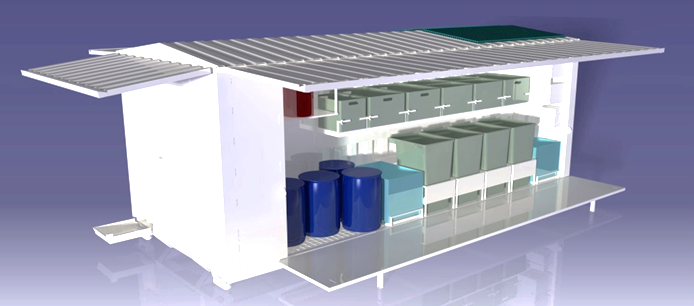 Slika 3: Mobilno reciklažno dvorište (Izvor: Hidroplan d.o.o. Zagreb)Uvjeti koje mora udovoljiti mobilno reciklažno dvorište jesu:mora biti onemogućen dotok oborinskih voda na otpad,mora biti postavljeno na način da je omogućen pristup vozilu, odnosno drugom prometnom sredstvu,skladištenje otpada mora se obavljati na način kojim se onemogućava, odnosno sprječava rasipanje i razlijevanje otpada,utjecaj rada reciklažnog dvorišta na okolna zemljišta i zgrade mora biti sveden na najmanju moguću mjeru, a osobito u pogledu neugode koju može uzrokovati buka, prašina i/ili neugodni mirisi,primarni spremnici koji se koriste moraju biti podesni za transport pri čemu ne smije doći do rasipanja i/ili prolijevanja otpada, mora biti označeno vidljivom oznakom koja mora sadržavati: MOBILNO RECIKLAŽNO DVORIŠTE-MOBILNA JEDINICA; SKRAĆENI NAZIV TRGOVAČKOG DRUŠTVA ILI OBRTA; BROJ UPISA U OČEVIDNIK RECIKLAŽNIH DVORIŠTA; RADNO VRIJEME.Status sanacije neusklađenih odlagališta i lokacija onečišćenih otpadomNa području Općine Rakovec ne postoje neusklađena odlagališta otpada kao ni lokacije onečišćene otpadom.PODACI O LOKACIJAMA ODBAČENOG OTPADA I NJIHOVOM UKLANJANJUDivlja odlagališta otpadaDivlja odlagališta otpada odnosno lokacije odbačenog otpada su mjesta gdje najčešće fizičke i/ili pravne osobe odbacuju otpad. Iskustvo je pokazalo da je riječ o lokacijama na koje se otpad odbacuje i nakon provedene sanacije, odnosno uklanjanja otpada što je često rezultat nedosljedne provedbe zakonskih propisa kojima je uređena obveza uklanjanja odbačenog otpada od strane vlasnika, posjednika ili korisnika nekretnine. Uglavnom je riječ o građevnom i glomaznom otpadu, a nešto rjeđe o miješanom komunalnom i ostalim kategorijama komunalnog otpada.Sukladno Zakonu o održivom gospodarenju otpadom (NN 94/13, 73/17) službe nadležne za komunalni red Jedinice lokalne samouprave, nadležne su za provedbu mjera za sprječavanje nepropisnog odbacivanja otpada i uklanjanje odbačenog otpada. Navedene mjere uključuju provedbu redovitog godišnjeg nadzora i vođenje evidencije o lokacijama odbačenog otpada, procijenjenoj količini odbačenog otpada, obvezniku uklanjanja otpada i predaju otpada osobi ovlaštenoj za gospodarenje otpadom.Trenutno ne postoji jedinstvena nacionalna baza podataka lokacija odbačenog otpada, ali su pojedine županije i gradovi uspostavili vlastite informacijske sustave evidencije, a nacionalni sustav razvija Hrvatska agencija za okoliš i prirodu.U 2015. i 2016.godini u Općini Rakovec nisu evidentirane lokacije nepropisno odbačenog otpada, odnosno divlja odlagališta otpada.MJERE POTREBNE ZA OSTVARIVANJE CILJEVA SMANJIVANJA ILI SPRJEČAVANJA NASTANKA OTPADA, UKLJUČUJUĆI IZOBRAZNO INFORMATIVNE AKTIVNOSTI I AKCIJE PRIKUPLJANJA OTPADASprječavanje nastanka otpada prioritet je cjelovitog sustava gospodarenja otpadom. Sukladno Zakonu o održivom gospodarenju otpadom (NN 94/13, 73/17), sprječavanje nastanka otpada su mjere poduzete prije nego li je tvar, materijal ili proizvod postao otpad, a kojima se smanjuju količine otpada uključujući ponovnu uporabu proizvoda ili produženje životnog vijeka proizvoda, štetan učinak otpada na okoliš i zdravlje ljudi ili sadržaj štetnih tvari u materijalima i proizvodima.Kako bi se povećao stupanj odvojenog prikupljanja i recikliranja te smanjio udio odloženog biorazgradivog otpada potrebno je uspostaviti sustav gospodarenja komunalnim otpadom koji potiče sprječavanje nastanka otpada, odvajanje otpada na mjestu nastanka i sadrži infrastrukturu koja omogućuje ispunjavanje ciljeva i gospodarenje otpadom sukladno redu prvenstva gospodarenja otpadom:Sprječavanje nastanka otpada, ponovno korištenjePriprema za ponovnu uporabu,Recikliranje,energetska oporaba,Zbrinjavanje otpada.Osiguranje funkcioniranja sustava sprječavanja nastanka otpada odnosno provođenje mjera definiranih u Planu sprječavanja nastanka otpada je prvi korak koji treba provesti. U cilju smanjenja količine otpada koji se odlaže, a sukladno redu prvenstva gospodarenja otpadom, nakon mjera sprječavanja nastanka otpada koje uključuju i ponovnu uporabu proizvoda, potrebno je primijeniti mjere pripreme za ponovnu uporabu, a tek onda mjere recikliranja i drugih postupaka oporabe otpada prije konačnog zbrinjavanja. Iz tog se razloga, kao mjera za smanjenje nastanka otpada, predviđa osiguranje potrebne opreme za provođenje mjere kućnog kompostiranja. Također, potrebno je kontinuirano provoditi izobrazno-informativne aktivnosti te akcije prikupljanja otpada. Neke od mjera, a posebice mjere navedene u Planu sprječavanja nastanka otpada, zahtijevaju provođenje na višoj razini (Republika Hrvatska), dok bi Jedinice lokalne samouprave sudjelovale indirektno u provođenju istih. Mjeru provođenje izobrazno-informativnih aktivnosti provoditi će Općina Rakovec u suradnji sa ostalim pravnim i privatnim subjektima koji se bave gospodarenjem otpadom.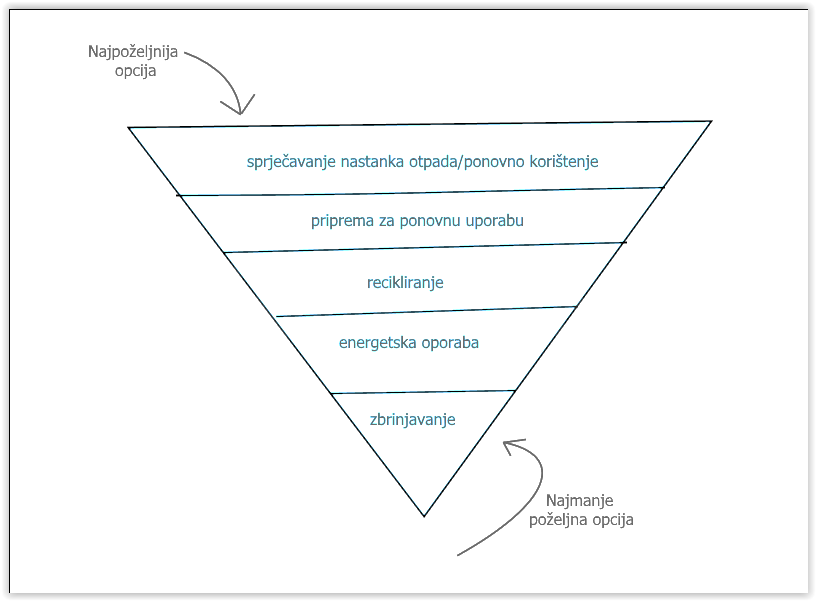 Slika 4: Red prvenstva gospodarenja otpadom (Izvor: „Hidroplan“ d.o.o. Zagreb)Mjere koje je potrebno provoditi za ostvarenje cilja smanjivanja ili sprječavanja nastanka otpada (Mjere za ostvarivanje cilja C.1. Smanjiti ukupnu količinu proizvedenog komunalnog otpada za 5% do 2022.godine u odnosu na količinu proizvedenog komunalnog otpada 2015.godine su:provođenje mjera definiranih Planom sprječavanja nastanka otpada,provođenje izobrazno – informativnih aktivnosti,provođenje akcija prikupljanja otpadaProvođenje mjera definiranih Planom sprječavanja nastanka otpada Jedan od osnovnih ciljeva Europske Unije je potaknuti unaprjeđenje gospodarskog sustava u smislu učinkovitijeg korištenja resursa i energije. Središnji aspekt ove strategije je prelazak s postojećeg, linearnog, na kružno gospodarstvo, ekonomski model koji osigurava održivo gospodarenje resursima i produžavanje životnog vijeka materijala i proizvoda. Cilj ovog modela je svesti nastajanje otpada na najmanju moguću mjeru, i to ne samo otpada koji nastaje u proizvodnim procesima, već sustavno, tijekom čitavog životnog ciklusa proizvoda i njegovih komponenti.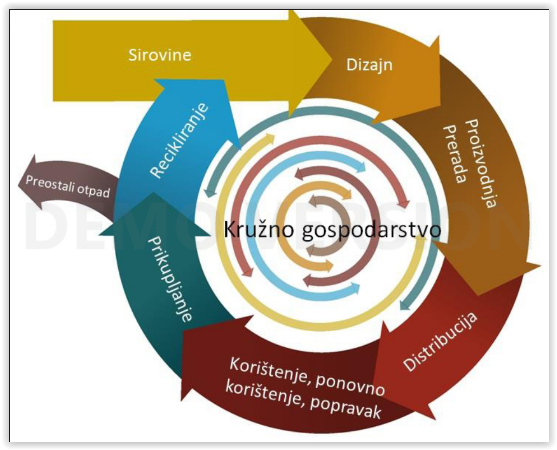 Slika 5: Model kružnog gospodarstva (Izvor: Plan gospodarenja otpadom RH 2017.-2022.godine)Za prelazak na kružno gospodarstvo potrebne su promjene u cijelom lancu vrijednosti, od učinkovitog upravljanja resursima, dizajna proizvoda, novih poslovnih i tržišnih modela, novih načina pretvaranja otpada u resurse do novih modela ponašanja potrošača.Sprječavanje nastanka otpada pridonosi ostvarenju slijedećih općih ciljeva gospodarenja otpadom:odvajanje gospodarskog rasta od porasta količina nastalog otpada,očuvanje prirodnih resursa,smanjenje ukupne mase otpada koji se odlaže na odlagališta,smanjenje emisija onečišćujućih tvari u okoliš,smanjenje opasnosti za zdravlje ljudi i okoliš.Postizanje ovih ciljeva biti će omogućeno ostvarivanjem specifičnih ciljeva Plana sprječavanja nastanka otpada:sprječavanje nastanka komunalnog otpada,sprječavanje nastanka biootpada,sprječavanje nastanka električnog i elektroničkog otpada,sprječavanje nastanka otpadnog papira i kartona,sprječavanje nastanka građevnog otpada.U svrhu postizanja definiranih specifičnih ciljeva, Planom sprječavanja nastanka otpada predlažu se slijedeće mjere:Mjere koje mogu utjecati na okvirne uvjete koji se odnose na stvaranje otpada:poticanje ponovnog korištenja materijala od rušenja,organizacija informativno – edukativnih kampanja na temu sprječavanja nastanka otpada od hrane,rad na unaprjeđenju sustava prikupljanja i obrade podataka o otpadu od hrane,Mjere koje mogu utjecati na dizajn i fazu proizvodnje i distribucije:promicanje održive gradnje,uspostava sustava doniranja hrane,Mjere koje mogu utjecati na fazu potrošnje i korištenja:organizacija komunikacijske kampanje za građane,poticanje sprječavanja nastanka otpadnih plastičnih vrećica,promicanje kućnog kompostiranja,poticanje „zelene“ i održive javne nabave,poticanje razmjene i ponovne oporabe isluženih proizvoda.Provođenje izobrazno-informativnih aktivnostiRealizacija zadanih ciljeva gospodarenja otpadom ovisi o informiranosti i kontinuiranom obrazovanju svih učesnika u procesu stvaranja i gospodarenja otpadom. Stoga je nužno kontinuirano informiranje i obrazovanje svih sudionika u procesu odvojenog prikupljanja komunalnog otpada. Sustavno informiranje javnosti o aktivnostima o načinima i važnosti primarne reciklaže potrebno je obavljati putem pisanih medija, radija i televizije. Jedinica lokalne samouprave, sukladno čl. 39. Zakona o održivom gospodarenju otpadom (NN 94/13, 73/17) dužna je o svom trošku, na odgovarajući način osigurati godišnju provedbu izobrazno-informativnih aktivnosti u vezi gospodarenja otpadom na svojem području, a osobito javne tribine, informativne publikacije o gospodarenju otpadom i objavu specijaliziranih priloga u medijima kao štu su radio i televizija.  Jedinica lokalne samouprave dužna je u sklopu mrežne stranice uspostaviti i ažurno održavati mrežne stranice s informacijama o gospodarenju otpadom na svojem području. Kod svih sudionika gdje se generira miješani komunalni otpad potrebno je izbjegavanje nastanka otpada nametnuti kao dugoročnu i djelotvornu mjeru zaštite okoliša.Mjere za izbjegavanje i smanjenje količine otpada primjenjive na Općinu Rakovec jesu slijedeće:edukacija javnosti, te upravnih struktura Općine  za rješavanje problema gospodarenja otpadomizrada edukacijskih materijala za pojedine programe (papir, plastika , staklo, biootpad, divlja odlagališta otpada)istraživanje javnog mišljenja o poznavanju sustava gospodarenja otpadom i zaštiti okolišapružanje osnovnih informacija o mogućnostima izbjegavanja i smanjenja količina otpada u komunikacijskim kanalima (tisak, mrežne stranice Općine)oglašavanje potrebe za uporabom mobilnog reciklažnog dvorišta, te njegovu lokacijupoticanje aktivne suradnje s ekološkim udrugamaMinistarstvo zaštite okoliša i energetike treba donijeti Program izobrazno-informativnih aktivnosti o održivom gospodarenju otpadom za razdoblje  2017.-2022.godine, koji će predložiti smjernice, ciljane skupine i aktivnosti koje je nužno provoditi na nacionalnom i lokalnom nivou, s naglaskom na sprječavanje nastanka otpada, povećanja odvojenog prikupljanja i ponovne uporabe.Provođenje akcija prikupljanja otpadaPravna i fizička osoba – obrtnik može, u suradnji s osobom koja posjeduje važeću dozvolu za gospodarenje vrstom otpada koji će se prikupljati akcijom, organizirati akciju prikupljanja određenog otpada u svrhu provedbe sportskog, edukativnog, ekološkog ili humanitarnog sadržaja ako je ishodila suglasnost upravnog tijela jedinice lokalne samouprave nadležnog za poslove zaštite okoliša. Zahtjev za suglasnost podnosi se najmanje dva mjeseca prije početka akcije, a ona određuje vrijeme trajanja akcije, vrstu otpada koji se prikuplja, način, uvjete i svrhu provedbe akcije te rok za dostavu izvješća o provedenoj akciji.Osim akcija prikupljanja otpada, Planom gospodarenja otpadom Republike Hrvatske predviđeno je da općine i gradovi mogu organizirati i posebne akcije prikupljanja isluženih proizvoda, gdje bi se građane pozvalo da takve proizvode donesu na određeno mjesto. Odvojeni predmeti se onda mogu distribuirati pojedincima slabije kupovne moći, a neupotrebljivi materijali se mogu preraditi za druge potrebe.OPĆE MJERE ZA GOSPODARENJE OTPADOM, OPASNIM OTPADOM I POSEBNIM KATEGORIJAMA OTPADAOpće mjere za gospodarenje otpadomU Općini Rakovec u planu je daljnje unapređivanje odvojenog sakupljanja otpada, recikliranja i oporabe pojedinih vrsta otpada, kako zbog prilagodbe Zakonu o održivom gospodarenju otpadom, tako i radi zaštite okoliša i zdravlja ljudi. Planirani cjelovit i održivi sustav gospodarenja otpadom najbolje je dostupno rješenje za sve vrste otpada. Za određene vrste otpada koriste se različiti postupci sakupljanja ili predobrade i obrade s ciljem potpunog izbjegavanja ili što je moguće većeg smanjenja količina ostatnog otpada. Budući da je u gospodarenje otpadom potrebno uložiti velika financijska sredstva, treba težiti da otpada bude manje po masi i volumenu, te da se zbog ograničene dostupnosti energije i sirovina iz otpada iskoristi sve što je ekonomski isplativo. Odvajanje tokova otpada na mjestu nastanka omogućuje da se korištenje najbolje dostupne tehnologije provodi uz prihvatljive troškove.Opće mjere za gospodarenje otpadom koje se već provode a koje je i dalje redovito potrebno provoditi na području Općine Rakovec jesu: organizirano i redovito prikupljanje i odvoz miješanog komunalnog otpada,organizirano i redovito prikupljanje i odvoz krupnog (glomaznog) komunalnog otpada,organizirano i redovito prikupljanje i odvoz otpadnog papira, plastike, stakla, metala i tekstila putem spremnika postavljenih na javnim površinama,organizirano odvojeno sakupljanje posebnih kategorija otpada u mobilnom reciklažnom dvorištu, po njegovom stavljanju u funkciju,organizirano odvojeno prikupljanje biorazgradivog komunalnog otpada (kućni komposteri i tipski spremnici), po njihovoj nabavi i raspodjeli,U opće mjere gospodarenja otpadom mogu se uključiti i mjere za ostvarenje cilja C.3. Spriječiti nastanak divljih odlagališta otpada:sprječavanje nepropisnog odbacivanja otpada,uklanjanje otpada odbačenog u okoliš.Sprječavanje nepropisnog odbacivanja otpadaMjere za sprječavanje nepropisnog odbacivanja otpada uključuju slijedeće:uspostavu sustava za zaprimanje obavijesti o nepropisno odbačenom otpadu,uspostavu sustava evidentiranja lokacija odbačenog otpada,redoviti nadzor područja jedinice lokalne samouprave radi utvrđivanja postojanja odbačenog otpada,a posebno lokacija na kojima je u prethodnim godinama evidentirano postojanje odbačenog otpada,druge mjere sukladno odluci predstavničkog tijela jedinice lokalne samouprave.Uklanjanje otpada odbačenog u okolišProvedba mjere prvenstveno uključuje identifikaciju vlasnika čestice na kojoj je nepropisno odbačen otpad. Po identifikaciji vlasnika čestice, a radi provedbe navedene mjere, ovlaštena osoba Jedinice lokalne samouprave rješenjem naređuje vlasniku, odnosno posjedniku nekretnine na kojem je nepropisno odložen otpad, njegovo uklanjanje. Rješenjem se određuje lokacija odbačenog otpada, procijenjena količina otpada, obveznik uklanjanja otpada, te obveza uklanjanja otpada predajom ovlaštenoj osobi za gospodarenje tom vrstom otpada s rokom izvršenja obveze. Ukoliko se utvrdi da obveza određena rješenjem nije izvršena, Općina Rakovec dužna je osigurati uklanjanje tog otpada predajom ovlaštenoj osobi za gospodarenje tom vrstom otpada. U tom slučaju Općina Rakovec ima pravo na naknadu troškova uklanjanja otpada od vlasnika, odnosno posjednika nekretnine.Mjere za gospodarenje opasnim otpadomOpasni otpad je otpad koji posjeduje jedno ili više opasnih svojstava iz Priloga Uredbe (EU) br. 1357/2014;. Sakupljanje i obrada opasnog otpada se obavlja putem ovlaštenih osoba za sakupljanje ili obradu određene vrste opasnog otpada. Ovisno o vrsti opasnog otpada obrađuje se u Republici Hrvatskoj ili izvan nje.Radi unapređenja sustava gospodarenja opasnim otpadom, Planom gospodarenja otpadom određena je mjera koja uključuje izradu studije izvodljivosti, u kojoj će se analizirati postojeći kapaciteti za obradu opasnog otpada u Republici Hrvatskoj i utvrditi potrebni kapaciteti.Problematični otpad je opasni otpad iz kućanstva, a korisnici ga mogu odložiti u reciklažnim dvorištima ili na prodajnim mjestima proizvoda od kojih je nastao taj opasni otpad. U problematični otpad svrstavaju se: akumulatori, baterije, lijekovi (citotoksici, citostatici), ostaci boja, lakova i otapala, tiskarske boje, fotografske kemikalije, stara ulja i masti, sredstva za zaštitu bilja, fluoroscentne cijevi, živine i ostale sijalice koje sadrže otrovne supstance kemikalije, EE otpad koji sadrži opasne tvari, ambalaža koja sadrži opasne tvari, prazni spremnici pod tlakom (bočice pod pritiskom).Odvojeno prikupljanje problematičnog otpada od izrazite je važnosti. Da bi sakupljanje ove vrste otpada bilo uspješno, mora se uzeti u obzir izgradnja objekata i nabava opreme za prihvat i obradu problematičnog otpada. (reciklažno dvorište, mobilno reciklažno dvorište) Mjere za gospodarenje posebnim kategorijama otpadaZakonom o održivom gospodarenju otpadom (NN 94/13, 73/17), posebnom kategorijom otpada smatraju se: biootpad, otpadni tekstil i obuća, otpadna ambalaža, otpadne gume, otpadna ulja, otpadne baterije i akumulatori, otpadna vozila, otpad koji sadrži azbest, medicinski otpad, otpadni električni i elektronički uređaji i oprema, otpadni brodovi, morski otpad, građevni otpad, otpadni mulj iz uređaja za pročišćavanje otpadnih voda, otpad iz proizvodnje titan dioksida, otpadni poliklorirani bifenili i poliklorirani terfenili.Vezano uz čl.28 st.3. Zakona o održivom gospodarenju otpadom (NN 94/13, 73/17), Jedinica lokalne samouprave dužna je sudjelovati u sustavima sakupljanja posebnih kategorija otpada sukladno propisu kojim se uređuje gospodarenje posebnom kategorijom otpada.Za šest posebnih kategorija otpada uveden je sustav proširene odgovornosti proizvođača odnosno naplata naknade za stavljnje na tržište proizvoda od kojih nastaje određena kategorija otpada i uspostavljen je nacionalni sustav sakupljanja i obrade. To su ambalažni otpad, otpadna vozila, otpadna ulja, otpadne baterije i akumulatori, otpadne gume, električni i elektronički otpad.Sukladno Uredbi o gospodarenju komunalnim otpadom (NN 50/17), u okviru sakupljanja komunalnog otpada korisniku usluge se pružaju slijedeće usluge povezane sa javnom uslugom: sakupljanje reciklabilnog komunalnog otpada na lokaciji obračunskog mjesta korisnika usluge,sakupljanje otpadnog papira, stakla, plastike, metala i tekstila putem spremnika postavljenih na javnoj površini,sakupljanje otpada određenog posebnim propisom koji određuje gospodarenje otpadom u reciklažnom dvorištu odnosno mobilnom reciklažnom dvorištu.Unaprijediti sustav gospodarenja posebnim kategorijama otpada jedan je od ciljeva (C.2.) Općine Rakovec, koji će se postići ili je već postignut slijedećim mjerama:nabava mobilnog reciklažnog dvorišta,provođenje izobrazno-informativnih aktivnosti (stalna zadaća),provođenje akcija prikupljanja otpada (stalna zadaća),postavljanje nedostajućih spremnika (papir,plastika,staklo,metal,tekstil) na javnim površnama.MJERE PRIKUPLJANJA MIJEŠANOG KOMUNALNOG OTPADA I BIORAZGRADIVOG KOMUNALNOG OTPADAMjere prikupljanja miješanog komunalnog otpada i biorazgradivog otpada se u većoj mjeri provode na području Općine Rakovec. Kako je ranije opisano, na području Općine Rakovec sustav prikupljanja miješanog komunalnog i biorazgradivog komunalnog otpada od 2014.godine zasnovan je na prikupljanju po modelu „od vrata do vrata“. Sustav prikupljanja otpada po modelu „od vrata do vrata“ zahtijeva od svakog korisnika odgovornije ponašanje jer se odvoz otpada odvija po točnom rasporedu i svaki je korisnik odgovoran za sadržaj otpada u posudi i njezinu urednost.Trenutno je djelomično uvedena I faza navedenoga sustava, što znači da je svim korisnicima podijeljena zelena posuda za zbrinjavanje miješanog komunalnog otpada. Za zbrinjavanje biorazgradivog otpada korisnicima će biti podijeljeni komposteri za kućno kompostiranje.  Nabavu opreme za odvojeno sakupljanje biootpada (komposteri – kućno kompostiranje) potrebno je izvršiti do kraja 2020.godine.MJERE ODVOJENOG PRIKUPLJANJA OTPADNOG PAPIRA, METALA, STAKLA I PLASTIKE TE KRUPNOG (GLOMAZNOG) KOMUNALNOG OTPADAU narednom je periodu jedan od prioritetnih ciljeva Općine Rakovec i Cilj 1.2. Odvojeno prikupiti 60% proizvedenog komunalnog otpada (prvenstveno papir, plastika, staklo, metal i biootpad). Za ostvarenje navedenog cilja potrebno je da Općina Rakovec u predstojećem planskom razdoblju nastavi s pojačanim aktivnostima na unapređenju već postojećeg sustava odvojenog prikupljanja otpadnog papira, plastike, stakla, metala i krupnog (glomaznog) otpada kroz nabavu opreme, te edukaciju i informiranje svih sudionika sustava gospodarenja otpadom.Mjere odvojenog prikupljanja otpadnog papira, plastike, stakla, metala i krupnog (glomaznog) komunalnog otpada su Mjere za ostvarivanje Cilja 1.2. – Odvojeno prikupiti 60%  proizvedenog komunalnog otpada (prvenstveno papir, staklo, plastika, metal, biootpad i dr.) te uključuju:potpunu implementaciju (uvođenje) II faze sustava „od vrata do vrata“,nabavu mobilnog reciklažnog dvorišta ,redovito odvoženje krupnog (glomaznog) otpada.Potpuna implementacija (uvođenje) II faze sustava „od vrata do vrata“Potpuna implementacija faze II planira se provesti do kraja 2020.godine. To uključuje nabavu i podjelu kompostera za kućno kompostiranje. Nabava mobilnog reciklažnog dvorištaSukladno Zakonu o održivom gospodarenju otpadom (NN 94/13, 73/17) jedinica lokalne samouprave je dužna u naseljima u kojima se ne nalazi reciklažno dvorište osigurati funkcioniranje istog putem mobilne jedinice. U svakom naselju  potrebno je odrediti lokaciju na kojoj će se nalaziti mobilno reciklažno dvorište i utvrditi vremenski period u kojem će se reciklažno dvorište nalaziti na određenoj lokaciji. Jedinica lokalne samouprave dužna je osigurati da prostorni razmještaj reciklažnog dvorišta, odnosno način rada mobilne jedinice omogućava pristupačno korištenje svim korisnicima područja za koje je uspostavljeno reciklažno dvorište, odnosno mobilna jedinica.Ova mjera predviđa i provedbu izobrazno-informativnih aktivnosti za lokalno stanovništvo.Redovito odvoženje krupnog (glomaznog) otpadaNa području Općine Rakovec odvoz krupnog (glomaznog) komunalnog otpada uređen je na način da korisnici imaju mogućnost dva puta godišnje koristiti uslugu odvoza krupnog (glomaznog) komunalnog otpada. Ova usluga se posebno ne naplaćuje. POPIS PROJEKATA VAŽNIH ZA PROVEDBU ODREDBI PLANAPopis važnih projekata za provedbu ovog Plana gospodarenja otpadom i dostizanje definiranih ciljeva dan je dolje navedenom tablicom:Tablica 10: Popis važnih projekata za provedbu Plana gospodarenja otpadom:ORGANIZACIJSKI ASPEKTI, IZVORI I VISINA FINANCIJSKIH SREDSTAVA ZA PROVEDBU MJERA GOSPODARENJA OTPADOMUspješno gospodarenje otpadom počiva na aktivnom uključivanju svih sudionika u procesu: proizvođača otpada, onih koji otpadom gospodare (prikupljaju, prevoze, obrađuju) te nadležnih tijela.Provedbom aktivnosti definiranih Planom, sustav se uspostavlja u svakoj županiji po regionalnom ili županijskom konceptu i uspostavlja se centar za gospodarenje otpadom. Teži se povećanju udjela odvojenog prikupljanja otpada, recikliranju i ponovnoj oporabi otpada, prethodnoj obradi otpada prije konačnog odlaganja, smanjenju udjela biorazgradivog otpada u komunalnom otpadu, izdvajanju goriva iz otpada, smanjenju količine otpada koje se odlažu na odlagalištima, na smanjenju štetnih utjecaja otpada na okoliš i samoodrživom financiranju sustava gospodarenja komunalnim otpadom. Za osiguranje kontinuiranog razvoja sustava gospodarenja otpadom troše se značajna financijska sredstva te postoje različiti oblici financiranja.Provedba mjera za uspješnu uspostavu sustava gospodarenja otpadom Općine Rakovec zahtijeva utvrđivanje izvora financiranja. Isti se u ovome Planu trebaju uzeti u obzir samo kao okvirni, budući se izvori financiranja ne mogu unaprijed definirati. Iz toga razloga će se u ovome Planu iznijeti mogući izvori financiranja planiranih zahvata koji imaju za cilj unapređenje sustava gospodarenja otpadom na području Općine Rakovec.Izvori financiranja mogu biti, uz vlastita sredstva, dostupni iz međunarodnih i javnih fondova, Hrvatske banke za obnovu i razvoj (HBOR) te komercijalnog kapitala, koncesija, javno-privatnog partnerstva.Javni izvoriPrema Strategiji gospodarenja otpadom u Republici Hrvatskoj, sredstva za ulaganja u gospodarenje otpadom biti će dostupna iz državnog proračuna, županijskih proračuna te proračuna gradova i općina, a sve u ovisnosti o veličini zahvata za unapređivanje gospodarenja otpadom.Hrvatska banka za obnovu i razvoj (HBOR)Hrvatska banka za onovu i razvoj (HBOR) ustanovila je dva programa kreditiranja, pogodna za uspostavu cjelovitog sustava gospodarenja otpadom, program za obnovu i razvoj komunalne infrastrukture i program za sufinanciranje ekoloških projekata. Sredstva se mogu dobiti s rokom dospijeća do 14 godina uključujući i poček. Kamatna stopa je oko 4%. Hrvatska banka za obnovu i razvoj može kreditirati do 75% proračunske vrijednosti investicije. (bez PDV-a)Strukturni fondovi Europske Unije (EU)Strukturni fondovi EU su u službi kohezijske politike EU. Cilj ove politike, a koja iznosi preko trećine proračuna EU, je ostvarivanje gospodarske i društvene kohezije odnosno ujednačen razvoj unutar EU. Iz ovih se fondova financiraju razvojni projekti koji doprinose smanjivanju razlika između razvijenijih i manje razvijenih dijelova EU kao i promicanju ukupne konkurentnosti europskog društva i gospodarstva. Ovi su fondovi na raspolaganju zemljama članicama Europske unije koje imaju potrebe za dodatnim EU ulaganjima u ujednačen i održiv gospodarski i društveni razvoj.Sredstva EU predstavljaju osnovu za financiranje planiranog sustava gospodarenja otpadom. Iz fondova EU moguće je osigurati dio potrebnih sredstava za kapitalne troškove, u prvom redu za financiranje odvojenog sakupljanja otpada, projektiranje i gradnju pretovarnih stanica i Centara za gospodarenje otpadom, reciklažnih dvorišta, te za zatvaranje službenih odlagališta otpada.Ostali izvoriIzvori financiranja mogu biti i prihodi od oporabljenog otpada, naknade za odlaganje inertnog otpada, namjenske naknade koje bi plaćali proizvođači otpada, kućanstva i pravne osobe, te ostali slični prihodi. Visina troškova – prihoda kojim se opterećuju proizvođači otpada se mogu odrediti odmah nakon izrade tehničke dokumentacije za pojedine zahvate što će rezultirati osiguravanjem potrebnih vlastitih sredstava kao učešća koji Općina treba osigurati bez obzira koji način financiranja je odabran.Raspodjela potrebnih sredstava za pojedine aktivnosti sačinjena je u skladu s terminskim planom. Iznosi su predloženi kao planski i kao takve ih treba promatrati. Aktivnosti po pojedinim stavkama su u skladu s važećim planskim dokumentima.Tablica 11: Pregled mjera za provedbu Plana gospodarenja otpadom, nositelja provedbe pojedinih mjera, procjene potrebnih financijskih sredstava te rokove provedbeROKOVI I NOSITELJI IZVRŠENJA PLANASukladno procijenjenim potrebnim financijskim sredstvima i predloženim aktivnostima sačinjen je i ovaj terminski plan aktivnosti koje je potrebno poduzeti u svrhu uspostavljanja cjelovitog sustava gospodarenja otpadom na području Općine Rakovec.Tablica 12: Terminski plan provedbe Plana gospodarenja otpadom Općine RakovecPRIJELAZNE I ZAVRŠNE ODREDBEPlan gospodarenja otpadom Općine Rakovec donosi se temeljem Zakona o održivom gospodarenju otpadom (NN 94/13 i 73/17) i njegov je cilj unaprijediti sustav gospodarenja otpadom na području Općine Rakovec.Jedinica lokalne i područne (regionalne) samouprave dužna je na svom području osigurati uvjete i provedbu propisanih mjera gospodarenja otpadom sukladno članku 23. Zakona (NN 93/14 i 73/17).Sukladno članku 20. Zakona o održivom gospodarenju otpadom, jedinica lokalne samouprave (JLS) dostavlja godišnje izvješće o provedbi Plana gospodarenja otpadom jedinici područne (regionalne) samouprave do 31. ožujka tekuće godine za prethodnu kalendarsku godinu i objavljuje ga u svom službenom glasilu.Sukladno članku 21. Zakona o održivom gospodarenju otpadom, jedinica lokalne samouprave (JLS) dužna je za prijedlog Plana gospodarenja otpadom ishoditi prethodnu suglasnost upravnog tijela jedinice područne (regionalne) samouprave nadležnog za poslove zaštite okoliša.Plan gospodarenja otpadom jedinice lokalne samouprave donosi predstavničko tijelo jedinice lokalne samouprave i o tome obavještava Agenciju.Sukladno članku 22. Zakona o održivom gospodarenju otpadom, nacrt Plana gospodarenja otpadom jedinice lokalne samouprave dužne su javno objaviti radi pribavljanja mišljenja, prijedloga i primjedbi javnosti (rok za davanje primjedbi iznosi 30 dana).Ovaj Plan stupa na snagu osmog dana od objave u „Službenom glasniku Zagrebačke županije“.Investitor: OPĆINA RAKOVECRakovec 5410 347 RAKOVECInvestitor: OPĆINA RAKOVECRakovec 5410 347 RAKOVECNaziv:PLAN  GOSPODARENJA  OTPADOMPLAN  GOSPODARENJA  OTPADOMRazina:ELABORATELABORATIzrađivač:Martina Cvjetičanin, dipl.ing.građ.Martina Cvjetičanin, dipl.ing.građ.Suradnici:mr.sc. Mladen Klasnić, dipl.ing.Dragica Pašović, dipl.ing.građ.Danijela Blažević, dipl.ing.arh.mr.sc. Denis Stjepan Vedrina, dipl.kem.ing.Barbara Devčić, mag. oecol. et prot. nat., univ.spec. oecoing.mr.sc. Mladen Klasnić, dipl.ing.Dragica Pašović, dipl.ing.građ.Danijela Blažević, dipl.ing.arh.mr.sc. Denis Stjepan Vedrina, dipl.kem.ing.Barbara Devčić, mag. oecol. et prot. nat., univ.spec. oecoing.Naziv naseljaBroj stanovnikaBaničevec197Brezani136Dropčevec84Dvorišće164Goli Vrh47Hruškovec80Hudovo90Kolenica16Lipnica61Mlaka99Rakovec236Valetić42UKUPNO1.252ZELENI OTOCIZELENI OTOCIZELENI OTOCIZELENI OTOCIZELENI OTOCIZELENI OTOCIZELENI OTOCIr. br.LOKACIJAKONTEJNERI ZA ODVOJENO PRIKUPLJANJE OTPADAKONTEJNERI ZA ODVOJENO PRIKUPLJANJE OTPADAKONTEJNERI ZA ODVOJENO PRIKUPLJANJE OTPADAKONTEJNERI ZA ODVOJENO PRIKUPLJANJE OTPADAKONTEJNERI ZA ODVOJENO PRIKUPLJANJE OTPADAr. br.LOKACIJASTAKLOPLASTIKAPAPIRMETALTEKSTIL1.RakovecXXXXX2.BaničevecX--X-3.HudovoX--X-4.DvorišćeX--X-UKUPNO:UKUPNO:41141OBVEZE OPĆINE RAKOVEC TEMELJEM ZAKONA O ODRŽIVOM GOSPODARENJU OTPADOM (NN 94/13, 73/17)OBVEZE OPĆINE RAKOVEC TEMELJEM ZAKONA O ODRŽIVOM GOSPODARENJU OTPADOM (NN 94/13, 73/17)OBVEZE OPĆINE RAKOVEC TEMELJEM ZAKONA O ODRŽIVOM GOSPODARENJU OTPADOM (NN 94/13, 73/17)OBVEZAPOJAŠNJENJE SUKLADNO  ZAKONU O ODRŽIVOM GOSPODARENJU OTPADOMIZVRŠENJEIZRADA IZVJEŠĆA O PROVEDBI PLANA GOSPODARENJA OTPADOM OPĆINE RAKOVECČlanak 20.(1)Jedinica lokalne samouprave dostavlja godišnje izvješće o provedbi Plana gospodarenja otpadom Republike Hrvatske jedinici područne (regionalne) samouprave do 31.ožujka tekuće godine za prethodnu kalendarsku godinu i objavljuje ga u svom službenom glasilu.Općina Rakovec redovito izrađuje Izvješća o provedbi Plana gospodarenja otpadom, a isti se dostavljaju Zagrebačkoj županiji i objavljuju u Službenom glasniku Zagrebačke županije.U narednom periodu Općina Rakovec će i dalje redovito nastaviti s aktivnostima u svezi Izvješća o provedbi Plana gospodarenja otpadom.DOSTAVA IZVJEŠĆA O PROVEDBI PLANA GOSPODARENJA OTPADOM OPĆINE RAKOVEC  ZAGREBAČKOJ ŽUPANIJI DO 31.3. TEKUĆE GODINE ZA PRETHODNU KALENDARSKU GODINUČlanak 20.(1)Jedinica lokalne samouprave dostavlja godišnje izvješće o provedbi Plana gospodarenja otpadom Republike Hrvatske jedinici područne (regionalne) samouprave do 31.ožujka tekuće godine za prethodnu kalendarsku godinu i objavljuje ga u svom službenom glasilu.Općina Rakovec redovito izrađuje Izvješća o provedbi Plana gospodarenja otpadom, a isti se dostavljaju Zagrebačkoj županiji i objavljuju u Službenom glasniku Zagrebačke županije.U narednom periodu Općina Rakovec će i dalje redovito nastaviti s aktivnostima u svezi Izvješća o provedbi Plana gospodarenja otpadom.OBJAVA IZVJEŠĆA O PROVEDBI PLANA GOSPODARENJA OTPADOM OPĆINE RAKOVEC U SLUŽBENOM GLASILUČlanak 20.(1)Jedinica lokalne samouprave dostavlja godišnje izvješće o provedbi Plana gospodarenja otpadom Republike Hrvatske jedinici područne (regionalne) samouprave do 31.ožujka tekuće godine za prethodnu kalendarsku godinu i objavljuje ga u svom službenom glasilu.Općina Rakovec redovito izrađuje Izvješća o provedbi Plana gospodarenja otpadom, a isti se dostavljaju Zagrebačkoj županiji i objavljuju u Službenom glasniku Zagrebačke županije.U narednom periodu Općina Rakovec će i dalje redovito nastaviti s aktivnostima u svezi Izvješća o provedbi Plana gospodarenja otpadom.IZRADA NACRTA PLANA GOSPODARENJA OTPADOM OPĆINE RAKOVECIzraditi Nacrt Plana gospodarenja otpadom propisan sadržajem iz članka 21. st. 1.Općina Rakovec je pokrenula aktivnosti za izradu Nacrta Plana gospodarenja otpadomOBJAVA NACRTA PLANA GOSPODARENJA OTPADOM OPĆINE RAKOVEC (JAVNI UVID)Članak 22.(1)Nacrt Plana i nacrt plana gospodarenja otpadom jedinice lokalne samouprave i Grada Zagreba objavljuje se radi pribavljanja mišljenja, prijedloga i primjedbi javnosti.(2)Posredstvom medija Ministarstvo, odnosno jedinice lokalne samouprave i Grad Zagreb izvješćuju javnost o mjestu na kojem je nacrt Plana i nacrt plana gospodarenja otpadom jedinice lokalne samouprave i Grada Zagreba dostupan te načinu i vremenu iznošenja mišljenja, prijedloga i primjedbi.(3)Rok u kojem javnost može iznositi primjedbe, prijedloge i mišljenja ne može biti kraći od 30 dana od dana objave. Po izradi Plana gospodarenja otpadom Općina Rakovec će isti objaviti na mrežnim stranicama Općine radi pribavljanja mišljenja, prijedloga i primjedbi javnosti.IZRADA PRIJEDLOGA PLANA GOSPODARENJA OTPADOM OPĆINE RAKOVEC I ISHOĐENJE SUGLASNOSTI UPRAVNOG TIJELA ZAGREBAČKE ŽUPANIJE Članak 21.(2)Jedinica lokalne samouprace i Grad Zagreb dužan je za prijedlog plana gospodarenja otpadom iz st.1. ovoga članka ishoditi prethodnu suglasnost upravnog tijela područne (regionalne) samouprave nadležnog za poslove zaštite okoliša (u daljnjem tekstu: nadležnog upravnog tijela), odnosno Ministarstva za prijedlog plana gospodarenja otpadom Grada Zagreba.(3)Nadležno upravno tijelo, odnosno Ministarstvo izdaje prethodnu suglasnost ako utvrdi da je prijedlog Plana gospodarenja otpadom jedinice lokalne samouprave, odnosno Grada Zagreba usklađen s odredbama ovoga Zakona, propisa donesenih na temelju ovoga Zakona i Plana.Po obavljenom javnom uvidu, Općina Rakovec će Plan gospodarenja otpadom dostaviti Zagrebačkoj županiji na pretthodnu suglasnost.OBVEZE OPĆINE RAKOVEC TEMELJEM ZAKONA O ODRŽIVOM GOSPODARENJU OTPADOM (NN 94/13, 73/17)OBVEZE OPĆINE RAKOVEC TEMELJEM ZAKONA O ODRŽIVOM GOSPODARENJU OTPADOM (NN 94/13, 73/17)OBVEZE OPĆINE RAKOVEC TEMELJEM ZAKONA O ODRŽIVOM GOSPODARENJU OTPADOM (NN 94/13, 73/17)OBVEZAPOJAŠNJENJE SUKLADNO  ZAKONU O ODRŽIVOM GOSPODARENJU OTPADOMIZVRŠENJEDONOŠENJE PLANA GOSPODARENJA OTPADOM OPĆINE RAKOVECČlanak 21.(4)Plan gospodarenja otpadom jedinice lokalne samouprave, odnosno Grada Zagreba donosi predstavničko tijelo jedinice lokalne samouprave, odnosno Grada Zagreba.(5)Plan gospodarenja otpadom jedinice lokalne samouprave, odnosno Grada Zagreba donosi se za razdoblje od šest godina, a njegove izmjene i dopune po potrebi.Po dobivanju suglasnosti, Općina Rakovec donijeti će Plan gospodarenja otpadom na Općinskom vijeću.OBJAVA PLANA GOSPODARENJA OTPADOM U SLUŽBENOM GLASILUČlanak 21.(6)Plan gospodarenja otpadom jedinice lokalne samouprave, odnosno Grada Zagreba objavljuje se u službenom glasilu jedinice lokalne samouprave, odnosno Grada Zagreba.Po donošenju Plana gospodarenja otpadom, Općina Rakovec isti će objaviti u Službenom glasniku Zagrebačke  županije.OSIGURANJE JAVNE USLUGE PRIKUPLJANJA MIJEŠANOG KOMUNALNOG OTPADA I BIORAZGRADIVOG KOMUNALNOG OTPADAČlanak 28.Jedinica lokalne samouprave dužna je na svom području osigurati:Javnu uslugu prikupljanja miješanog komunalnog otpada, i biorazgradivog komunalnog otpadaČlanak 30.Javna usluga prikupljanja miješanog komunalnog otpada i prikupljanja biorazgradivog komunalnog otpada podrazumijeva prikupljanje tog otpada na određenom području pružanja usluge putem spremnika od pojedinih korisnika i prijevoz tog otpada do ovlaštene osobe za obradu tog otpada.Općina Rakovec osigurala je javnu uslugu prikupljanja miješanog komunalnog otpada na cijelom području Općine na način da se miješani komunalni otpad od korisnika prikuplja putem zasebnog spremnika po modelu „od vrata do vrata“.Za korisnike u objektima individualnog stanovanja  Općine Rakovec predviđeni su komposteri (kućno kompostiranje) za zbrinjavanje biorazgradivog komunalnog otpada.  Nabava kompostera za kućno kompostiranje za zainteresirane korisnike u Općini Rakovec  započeti će u 2018.godini. Miješani komunalni otpad prikuplja tvrtka „Eko-flor plus“ d.o.o. Oroslavje. OBVEZE OPĆINE RAKOVEC TEMELJEM ZAKONA O ODRŽIVOM GOSPODARENJU OTPADOM (NN 94/13, 73/17)OBVEZE OPĆINE RAKOVEC TEMELJEM ZAKONA O ODRŽIVOM GOSPODARENJU OTPADOM (NN 94/13, 73/17)OBVEZE OPĆINE RAKOVEC TEMELJEM ZAKONA O ODRŽIVOM GOSPODARENJU OTPADOM (NN 94/13, 73/17)OBVEZAPOJAŠNJENJE SUKLADNO  ZAKONU O ODRŽIVOM GOSPODARENJU OTPADOMIZVRŠENJEDONOŠENJE ODLUKE O NAČINU PRUŽANJA JAVNE USLUGE PRIKUPLJANJA MIJEŠANOG KOMUNALNOG OTPADA I BIORAZGRADIVOG KOMUNALNOG OTPADAČlanak 30.(7)Predstavičko tijelo jedinice lokalne samouprave donosi odluku o načinu pružanja javnih usluga koja sadrži: 1. kriterij obračuna količine otpada 2. standardne veličine i druga bitna svojstva spremnika za sakupljanje otpada 3. najmanju učestalost odvoza prema područjima 4. obračunska razdoblja kroz kalendarsku godinu 5. područje pružanja javne usluge iz stavka 1. ovoga članka 6. odredbe propisane uredbom iz čl. 29. st.10. ovoga Zakona 7. opće uvjete ugovora s korisnicimaU izradi je prijedlog Odluke o načinu pružanja javne usluge prikupljanja miješanog i biorazgradivog komunalnog otpada u Općini Rakovec. Javnu uslugu obavlja tvrtka „Eko-flor plus“ d.o.o. Oroslavje.DOSTAVA ODLUKE O NAČINU PRUŽANJA JAVNE USLUGE PRIKUPLJANJA MIJEŠANOG KOMUNALNOG OTPADA I BIORAZGRADIVOG KOMUNALNOG OTPADA MINISTARSTVU ZAŠTITE OKOLIŠA I ENERGETIKEČlanak 30.(8)Po donošenju odluke iz stavka 7. predstavničko tijelo jedinice lokalne samouprave dužno je istu bez odlaganja dostaviti Ministarstvu zaštite okoliša i energetike i objaviti u službenom glasilu i na mrežnim stranicama jedinice lokalne samouprave.U izradi je prijedlog Odluke o načinu pružanja javne usluge prikupljanja miješanog i biorazgradivog komunalnog otpada u Općini Rakovec. Javnu uslugu obavlja tvrtka „Eko-flor plus“ d.o.o. Oroslavje.OBJAVA ODLUKE O NAČINU PRUŽANJA JAVNE USLUGE PRIKUPLJANJA MIJEŠANOG KOMUNALNOG OTPADA I BIORAZGRADIVOG KOMUNALNOG OTPADA U SLUŽBENOM GLASILU I NA MREŽNIM STRANICAMA OPĆINE RAKOVECČlanak 30.(8)Po donošenju odluke iz stavka 7. predstavničko tijelo jedinice lokalne samouprave dužno je istu bez odlaganja dostaviti Ministarstvu zaštite okoliša i energetike i objaviti u službenom glasilu i na mrežnim stranicama jedinice lokalne samouprave.U izradi je prijedlog Odluke o načinu pružanja javne usluge prikupljanja miješanog i biorazgradivog komunalnog otpada u Općini Rakovec. Javnu uslugu obavlja tvrtka „Eko-flor plus“ d.o.o. Oroslavje.OSIGURANJE ODVOJENOG PRIKUPLJANJA OTPADNOG PAPIRA, PLASTIKE, STAKLA, METALA I TEKSTILA TE KRUPNOG (GLOMAZNOG) KOMUNALNOG OTPADAČlanak 28.(1)Jedinica lokalne samouprave dužna je na svom području osigurati:      2.odvojeno prikupljanje otpadnog papira, metala, stakla, plastike i tekstila te      krupnog (glomaznog) komunalnog otpada.Članak 35.(1)Jedinica lokalne samouprave izvršava obvezu odvojenog prikupljanja problematičnog otpada, otpadnog papira, metala, stakla, plastike i tekstila te krupnog (glomaznog) komunalnog otpada na način da osigura: U 2018.godini Općina Rakovec planira nabavu mobilnog reciklažnog dvorišta ili će osigurati  korištenje mobilnog reciklažnog dvorišta putem ugovora sa koncesionarom, tvrtkom „Eko-flor plus“ d.o.o. Oroslavje.OSIGURANJE ODVOJENOG PRIKUPLJANJA OTPADNOG PAPIRA, PLASTIKE, STAKLA, METALA I TEKSTILA TE KRUPNOG (GLOMAZNOG) KOMUNALNOG OTPADA1.funkcioniranje jednog ili više reciklažnih dvorišta, odnosno mobilne jedinice na svom području- sukladno čl. 35. st.2., jedinica lokalne samouprave koja ima 1.500 stanovnika ili manje dužna je osigurati funkcioniranje reciklažnog dvorišta na svom području posredstvom mobilne jedinice.U 2018.godini Općina Rakovec planira nabavu mobilnog reciklažnog dvorišta ili će osigurati  korištenje mobilnog reciklažnog dvorišta putem ugovora sa koncesionarom, tvrtkom „Eko-flor plus“ d.o.o. Oroslavje.OBVEZE OPĆINE RAKOVEC TEMELJEM ZAKONA O ODRŽIVOM GOSPODARENJU OTPADOM (NN 94/13, 73/17)OBVEZE OPĆINE RAKOVEC TEMELJEM ZAKONA O ODRŽIVOM GOSPODARENJU OTPADOM (NN 94/13, 73/17)OBVEZE OPĆINE RAKOVEC TEMELJEM ZAKONA O ODRŽIVOM GOSPODARENJU OTPADOM (NN 94/13, 73/17)OBVEZAPOJAŠNJENJE SUKLADNO  ZAKONU O ODRŽIVOM GOSPODARENJU OTPADOMIZVRŠENJE- Jedinica lokalne samouprave koja ima više od 1.500 stanovnika dužna je osigurati funkcioniranje najmanje jednog reciklažnog dvorišta i još po jedno na svakih idućih 25.000 stanovnika na svom području- sukladno čl. 35. st.4. jedinica lokalne samouprave je dužna u naseljima u kojima se ne nalazi reciklažno dvorište, osigurati isto posredstvom mobilnog reciklažnog dvorištaOpćina Rakovec, u suradnji sa tvrtkom „Eko-flor plus“ d.o.o. Oroslavje obavještava građane o svim aktivnostima vezanima uz gospodarenje otpadom.2.Postavljanje odgovarajućeg broja i vrsta spremnika za odvojeno sakupljanje problematičnog otpada, otpadnog papira, metala, stakla, plastike i tekstila, koji nisu obuhvaćeni sustavom gospodarenja posebnom kategorijom otpada, na javnoj površini Općina Rakovec, u suradnji sa tvrtkom „Eko-flor plus“ d.o.o. Oroslavje obavještava građane o svim aktivnostima vezanima uz gospodarenje otpadom.3.Obavještavanje kućanstava o lokaciji i izmjeni lokacije reciklažnog dvorišta, mobilnog reciklažnog dvorišta i spremnika za odvojeno sakupljanje problematičnog otpada, otpadnog papira, metala, stakla, plastike i tekstilaOpćina Rakovec, u suradnji sa tvrtkom „Eko-flor plus“ d.o.o. Oroslavje obavještava građane o svim aktivnostima vezanima uz gospodarenje otpadom.4.Uslugu prijevoza krupnog (glomaznog) komunalnog otpada na zahtjev korisnika uslugeOpćina Rakovec, u suradnji sa tvrtkom „Eko-flor plus“ d.o.o. Oroslavje obavještava građane o svim aktivnostima vezanima uz gospodarenje otpadom.OSIGURANJE SPRJEČAVANJA ODBACIVANJA OTPADA NA NAČIN SUPROTAN ZAKONU TE UKLANJANJE TAKO ODBAČENOG OTPADAČlanak 28.3.Jedinica lokalne samouprave dužna je na svom području osigurati:Sprječavanje odbacivanja otpada na način suprotan Zakonu te uklanjanje tako odbačenog otpadaNa području Općine Rakovec nema lokacija na kojima se nalazi odbačeni otpad (divlja odlagališta). USPOSTAVA KOMUNALNOG REDARSTVAČlanak 36.(1)Provedbu obveze iz čl.28 st. točke 3. osigurava osoba koja obavlja poslove službe nadležne za komunalni red jedinice lokalne samouprave (komunalni redar):1. mjerama za sprječavanje nepropisnog odbacivanja otpada 2. mjerama za uklanjanje otpada odbačenog u okolišU Općini Rakovec  formirano je komunalno poduzeće. Uz ostale poslove, ono ima i zadaću:Postupanje po Zakonu o održivom gospodarenju otpadom – nadzor nad primjenom zakona i propisa na temelju tog zakona, u dijelu koji se odnosi na gospodarenje komunalnim otpadom, pokretanje i obustava upravnog postupka nadzora u svrhu sprječavanja odbacivanja otpada u okoliš i uklanjanje tako odbačenog otpada.USPOSTAVA SUSTAVA ZA ZAPRIMANJE OBAVIJESTI O NEPROPISNO ODBAČENOM OTPADUČlanak 36.(1)Provedbu obveze iz čl.28 st. točke 3. osigurava osoba koja obavlja poslove službe nadležne za komunalni red jedinice lokalne samouprave (komunalni redar):1. mjerama za sprječavanje nepropisnog odbacivanja otpada 2. mjerama za uklanjanje otpada odbačenog u okolišU Općini Rakovec  formirano je komunalno poduzeće. Uz ostale poslove, ono ima i zadaću:Postupanje po Zakonu o održivom gospodarenju otpadom – nadzor nad primjenom zakona i propisa na temelju tog zakona, u dijelu koji se odnosi na gospodarenje komunalnim otpadom, pokretanje i obustava upravnog postupka nadzora u svrhu sprječavanja odbacivanja otpada u okoliš i uklanjanje tako odbačenog otpada.USPOSTAVA SUSTAVA EVIDENTIRANJA LOKACIJA ODBAČENOG OTPADAČlanak 36.(1)Provedbu obveze iz čl.28 st. točke 3. osigurava osoba koja obavlja poslove službe nadležne za komunalni red jedinice lokalne samouprave (komunalni redar):1. mjerama za sprječavanje nepropisnog odbacivanja otpada 2. mjerama za uklanjanje otpada odbačenog u okolišU Općini Rakovec  formirano je komunalno poduzeće. Uz ostale poslove, ono ima i zadaću:Postupanje po Zakonu o održivom gospodarenju otpadom – nadzor nad primjenom zakona i propisa na temelju tog zakona, u dijelu koji se odnosi na gospodarenje komunalnim otpadom, pokretanje i obustava upravnog postupka nadzora u svrhu sprječavanja odbacivanja otpada u okoliš i uklanjanje tako odbačenog otpada.OBVEZE OPĆINE RAKOVEC TEMELJEM ZAKONA O ODRŽIVOM GOSPODARENJU OTPADOM (NN 94/13, 73/17)OBVEZE OPĆINE RAKOVEC TEMELJEM ZAKONA O ODRŽIVOM GOSPODARENJU OTPADOM (NN 94/13, 73/17)OBVEZE OPĆINE RAKOVEC TEMELJEM ZAKONA O ODRŽIVOM GOSPODARENJU OTPADOM (NN 94/13, 73/17)OBVEZAPOJAŠNJENJE SUKLADNO  ZAKONU O ODRŽIVOM GOSPODARENJU OTPADOMIZVRŠENJEPROVOĐENJE REDOVITOG GODIŠNJEG NADZORA PODRUČJA JEDINICE LOKALNE SAMOUPRAVE RADI UTVRĐIVANJA POSTOJANJA ODBAČENOG OTPADA, A POSEBNO LOKACIJA NA KOJIMA JE U PRETHODNE DVIJE GODINE EVIDENTIRANO POSTOJANJE ODBAČENOG OTPADA(2)Mjere iz stavka 1. točke 1. ovoga članka uključuju:1.Uspostavu sustava za zaprimanje obavijesti o nepropisno odbačenom otpadu2.uspostavu sustava evidentiranja lokacija odbačenog otpada3.provedbu redovitog godišnjeg nadzora područja jedinice lokalne samouprave radi utvrđivanja postojanja odbačenog otpada, a posebno lokacija na kojima je u protekle dvije godine evidentirano postojanje odbačenog otpada4.druge mjere sukladno odluci predstavničkog tijela jedinice lokalne samouprave iz stavka 13. ovoga člankaObavljanje kontrole i poduzimanje mjera za sanaciju divljih odlagališta, skupljanja, odvoza i deponiranja glomaznog otpada.UKLANJANJE OTPADA ODBAČENOG U OKOLIŠ (SANACIJA DIVLJIH ODLAGALIŠTA OTPADA)(2)Mjere iz stavka 1. točke 1. ovoga članka uključuju:1.Uspostavu sustava za zaprimanje obavijesti o nepropisno odbačenom otpadu2.uspostavu sustava evidentiranja lokacija odbačenog otpada3.provedbu redovitog godišnjeg nadzora područja jedinice lokalne samouprave radi utvrđivanja postojanja odbačenog otpada, a posebno lokacija na kojima je u protekle dvije godine evidentirano postojanje odbačenog otpada4.druge mjere sukladno odluci predstavničkog tijela jedinice lokalne samouprave iz stavka 13. ovoga člankaObavljanje kontrole i poduzimanje mjera za sanaciju divljih odlagališta, skupljanja, odvoza i deponiranja glomaznog otpada.OSIGURANJE PROVOĐENJA IZOBRAZNO-INFORMATIVNIH AKTIVNOSTI NA SVOM PODRUČJUČlanak 28.(1)Jedinica lokalne samouprave dužna je na svom području osigurati:6.Provođenje izobrazno-informativnih aktivnostiČlanak 39.(1)Jedinica lokalne samouprave dužna je o svom trošku, na odgovarajući način osigurati godišnje provedbu izobrazno-informativnih aktivnosti u vezi gospodarenja otpadom na svojem području, a osobito javne tribine, informativne publikacije o gospodarenju otpadom i objavu specijaliziranih priloga u medijima kao što su televizija i radio. Jedinica lokalne samouprave dužna je u sklopu mrežne stranice uspostaviti i ažurno održavati mrežne stranice s informacijama o gospodarenju otpadom na svojem području.Općina Rakovec u suradnji s tvrtkom „Eko-flor plus“ d.o.o. Oroslavje, redovito provodi izobrazno –informativne aktivnosti na svom području.USPOSTAVLJANJE I AŽURNO ODRŽAVANJE MREŽNE STRANICE S INFORMACIJAMA O GOSPODARENJU OTPADOM NA SVOM PODRUČJUČlanak 39.(2)Jedinica lokalne samouprave dužna je u sklopu mrežne stranice uspostaviti i ažurno održavati mrežne stranice s informacijama o gospodarenju otpadom na svojem području.(3)Prioritetno područje izobrazno-informativnih aktivnosti gospodarenja otpadom i sadržaj obveznih informacija na godišnjoj razini u svezi gospodarenja otpadom propisuje ministar naputkom. (4)Obvezne informacije koje se objavljuju na mrežnoj stranici jedinice lokalne samouprave propisane su pravilnikom iz čl. 137. st.8. ovoga Zakona.Općina Rakovec redovito održava i ažurira svoje mrežne stranice s informacijama o gospodarenju otpadom na svojem području.OBVEZE OPĆINE RAKOVEC TEMELJEM ZAKONA O ODRŽIVOM GOSPODARENJU OTPADOM (NN 94/13, 73/17)OBVEZE OPĆINE RAKOVEC TEMELJEM ZAKONA O ODRŽIVOM GOSPODARENJU OTPADOM (NN 94/13, 73/17)OBVEZE OPĆINE RAKOVEC TEMELJEM ZAKONA O ODRŽIVOM GOSPODARENJU OTPADOM (NN 94/13, 73/17)OBVEZAPOJAŠNJENJE SUKLADNO  ZAKONU O ODRŽIVOM GOSPODARENJU OTPADOMIZVRŠENJEOSIGURANJE MOGUĆNOSTI PROVEDBE AKCIJA PRIKUPLJANJA OTPADAČlanak 28.(1)Jedinica lokalne samouprave dužna je na svom području osigurati: 7.mogućnost provedbe akcija prikupljanja otpada Općina Rakovec sudjeluje u akcijama prikupljanja otpada. O provedbi planova i akcija vezanih uz gospodarenje otpadom, Općina pravovaljano obavještava zainteresiranu javnost putem putem mrežne stranice Općine. SUDJELOVANJE U SUSTAVIMA SAKUPLJANJA POSEBNIH KATEGORIJA OTPADA SUKLADNO PROPISU KOJIM SE UREĐUJE GOSPODARENJE POSEBNOM KATEGORIJOM OTPADAPravilnik o građevnom otpadu i otpadu koji sadrži azbest (NN 69/16)Članak 27.(1)Jedinica lokalne samouprave dužna je, sukladno Zakonu, sudjelovati u sustavu sakupljanja građevnog i azbestnog otpada.(2)Jedinica lokalne samouprave dužna je na svom području u prostornim planovima odrediti dostatan broj lokacija odnosno najmanje jednu odgovarajuću zonu u kojoj se može izgraditi reciklažno dvorište za građevni otpad te obavljati djelatnosti sakupljanja, oporabe i zbrinjavanja građevnog otpada sukladno Zakonu.Općina Rakovec zbrinjavati će građevni otpad i otpad koji sadrži azbest u sklopu koncesijskog ugovora sa koncesionarem tvrtkom „Eko-flor plus“ d.o.o. Oroslavje. PLAĆANJE POTICAJNE NAKNADE ZA SMANJENJE KOLIČINE MIJEŠANOG KOMUNALNOG OTPADAČlanak 29.(1)Poticajna naknada za smanjenje količine miješanog komunalnog otpada je mjera kojom se potiče jedinica lokalne samouprave da, u okviru svojih ovlasti, provede mjere radi smanjenja količine miješanog komunalnog otpada koji nastaje na području te jedinice lokalne samouprave.(2)Jedinica lokalne samouprave je obveznik plaćanja naknade iz stavka 1. ovoga članka.Općina Rakovec dužna je plaćati navedenu naknadu Fondu za zaštitu okoliša i energetsku učinkovitost, kada bude u primjeni, ukoliko se na području Općine Rakovec prikupi miješanog komunalnog otpada iznad propisane količine.CILJEVICILJEVIMJEREMJEREC.1.UNAPRIJEDITI SUSTAV GOSPODARENJA KOMUNALNIM OTPADOMC.1.1.Smanjiti ukupnu količinu proizvedenog komunalnog otpada za 5% do 2022.godine u odnosu na 2015.godinuM.1.1.1Provođenje mjera definiranih Planom sprječavanja nastanka otpadaC.1.1.Smanjiti ukupnu količinu proizvedenog komunalnog otpada za 5% do 2022.godine u odnosu na 2015.godinuM.1.1.2Provođenje izobrazno – informativnih aktivnostiC.1.1.Smanjiti ukupnu količinu proizvedenog komunalnog otpada za 5% do 2022.godine u odnosu na 2015.godinuM.1.1.3Provođenje akcija prikupljanja otpadaC.1.2.Odvojeno prikupiti 60% komunalnog otpadaM.1.2.1.Uvođenje sustava odvoza po modelu „od vrata do vrata“C.1.2.Odvojeno prikupiti 60% komunalnog otpadaM.1.2.2.Nabava mobilnog reciklažnog dvorištaC.1.2.Odvojeno prikupiti 60% komunalnog otpadaM.1.2.3.Uvođenje naplate prikupljanja i obrade niješanog i biorazgradivog komunalnog otpada po količiniC.1.3.Odvojeno prikupiti 40% biootpada iz komunalnog otpadaM.1.3.1.Nabava opreme za odvojeno prikupljanje biootpada (kućni komposteri)C.1.3.Odvojeno prikupiti 40% biootpada iz komunalnog otpadaM.1.3.2.Provođenje izobrazno-informativnih aktivnostiC.1.4.Odložiti manje od 25% komunalnog otpadaM.1.4.1.Praćenje udjela biorazgradivog otpada u miješanom komunalnom otpaduC.2.UNAPRIJEDITI SUSTAV GOSPODARENJA POSEBNIM KATEGORIJAMA OTPADAC.2.1.Unaprijediti sustav gospodarenja ostalim posebnim kategorijama otpadaM.2.1.1.Nabava mobilnog reciklažnog dvorištaC.2.1.Unaprijediti sustav gospodarenja ostalim posebnim kategorijama otpadaM.2.1.2.Provođenje izobrazno-informativnih aktivnostiC.2.1.Unaprijediti sustav gospodarenja ostalim posebnim kategorijama otpadaM.2.1.3.Provođenje akcija prikupljanja otpadaC.4.SANIRATI LOKACIJE ONEČIŠĆENE OTPADOMC.4.5.Sanacija lokacija onečišćenih otpadom odbačenim u okolišM.4.5.1.Ova mjera uključuje uklanjanje otpada odbačenog u okoliš, te sprječavanje ponovnog odbacivanja otpada na tim lokacijamaC.5.KONTINUIRANO PROVODITI IZOBRAZNO – INFORMATIVNE AKTIVNOSTIC.5.2.Provedba aktivnosti predviđenih Programom izobrazno-informativnih aktivnosti o održivom gospodarenju otpadomM.5.2.1.Ova mjera obuhvaća izradu informativno edukativnih te promotivnih aktivnosti na temu održivog gospodarenja otpadomC.7.UNAPRIJEDITI NADZOR NAD GOSPODARENJEM OTPADOMC.7.1.Izobrazba svih sudionika uključenih u nadzor gospodarenja otpadomM.7.1.1.Ova mjera uključuje izobrazbu djelatnika Odsjeka za komunalne posloveGODINA2012.2013.2014.2015.2016.BROJ STANOVNIKA OBUHVAĆENO SAKUPLJANJEM OTPADA1.2521.2521.2521.2521.252KOLIČINA SAKUPLJENOG OTPADA PREMA VRSTIKOLIČINA SAKUPLJENOG OTPADA PREMA VRSTIKOLIČINA SAKUPLJENOG OTPADA PREMA VRSTIKOLIČINA SAKUPLJENOG OTPADA PREMA VRSTIKOLIČINA SAKUPLJENOG OTPADA PREMA VRSTIKOLIČINA SAKUPLJENOG OTPADA PREMA VRSTIAmbalaža od papira i kartona (15 01 01), papir i karton (20 01 01)--1,736,0515,81Plastika (15 01 02, 20 01 39)--0,657,7519,21Staklo (15 01 07, 20 01 02)-1,281,220,380,05Tekstil (20 01 11)-----Ambalaža od metala (15 01 04), Metali (20 01 40)-----Biorazgradivi otpad (20 02 01)-----Glomazni otpad (20 03 07)--0,782,064,84Miješani komunalni otpad (20 03 01)131,64124,37134,77116,96195,32Sveukupno prikupljeno otpada (t)131,64125,65139,15133,20235,23Vrsta otpadaKoličina (%/kg)Drvo1,0Papir i karton23,2Guma0,2Plastika22,7Koža/kosti0,5Tekstil/odjeća3,7Kuhinjski otpad30,9Vrtni otpad5,7Staklo3,7Metal2,1Ostali otpad (zemlja, pijesak, nedefinirano)6,3Ukupno100GODINA2012.2013.2014.2015.2016.Miješani komunalni otpad/t(20 03 01)131,64124,37134,77116,96195,32GODINA2012.2013.2014.2015.2016.Krupni (glomazni) otpad/t(20 03 07)--0,782,064,84GodinaUkupno otpada(KO+NPO)Odvojeno sakupljeni KO (GLO, BRO, RD i KON)Ostatak za zbrinjavanje ili obraduUdio izdvojenog otpadaKoličina (t/god)Količina (t/god)Količina (t/god)%2017198101885,002018200161848,0020192022218011,0020202042917514,0020212063517117,0020222084216620,00Red.br.VRSTA PROJEKTA1.Provedba izobrazno – informativnih aktivnosti2.Nabava i distribucija kućnih kompostera3.Nabava opreme za odvojeno prikupljanje biootpada, papira/kartona, metala, stakla i plastike4.Nabava mobilnog reciklažnog dvorišta5.Sanacija/sprječavanje nastanka divljih odlagalištaMJERA- BROJAKTIVNOSTIOPISNOSIOCIPROCJENA FINANCIJSKIH SREDSTAVAIZVORFINANCIRANJAROKPROVEDBE1.1.3.Kućno kompostiranjenabava i distribucija kućnih komposteraOpćina Rakovec, Eko-flor plus d.o.o.90.000,00JLS, FZOEU, Komunalna tvrtka2020.1.2.1.Nabava opreme za odvojeno prikupljanje papira, kartona, metala, plastike, stakla i tekstilanabava opreme za odvojeno prikupljanje papira, plastike, stakla, metala i tekstilaOpćina Rakovec,Eko-flor plus d.o.o.35.000,00JLS, FZOEU, Komunalna tvrtka2020.1.2.3.Nabava mobilnog reciklažnog dvorišta (usluga korištenja)nabava mobilnog reciklažnog dvorišta (usluga korištenja)Općina Rakovec, Eko-flor plus d.o.o.150.000,00JLS,2019.1.4.2.Praćenje udjela biorazgradivog otpada u miješanom komunalnom otpadupraćenje udjela biorazgradivog otpada u miješanom komunalnom otpaduEko-flor plus  d.o.o.10.000,00JLS,MZOE, KOMUNALNA TVRTKAkontinuirano4.5.Sanacija lokacija onečišćenih otpadom odbačenim u okolišuklanjanje otpada odbačenog u okoliš, te sprječavanje ponovnog odbacivanja otpada na tim lokacijamaOpćina Rakovec50.000,00JLS2020.5.2.Provedba aktivnosti predviđenih Programom izobrazno-informativnih aktivnosti o održivom gospodarenju otpadomprovođenje izobrazno-informativnih aktivnosti o održivom gospodarenju otpadomOpćina Rakovec30.000,00JLS, FZOEU2022.7.1.Izobrazba svih sudionika uključenih u nadzor gospodarenja otpadomizobrazba djelatnika za komunalno redarstvo JLSOpćina Rakovec10.000,00JLSkontinuiranoBr.AKTIVNOSTINOSITELJRok/GodinaRok/GodinaRok/GodinaRok/GodinaRok/GodinaRok/GodinaBr.AKTIVNOSTINOSITELJ2017201820192020202120221.Provođenje mjera definiranih Planom sprječavanja nastanka otpadaMZOEOpćina Rakovec,Eko-flor plus d.o.o.4.Nabava opreme za odvojeno prikupljanje papira,plastike,stakla,metala i tekstilaOpćina Rakovec,Eko-flor plus d.o.o.5.Nabava mobilnog reciklažnog dvorišta (usluga korištenja)Općina Rakovec,Eko-flor plus d.o.o.7.Nabava opreme za odvojeno prikupljanje biootpada – komposteri za kućno kompostiranjeOpćina Rakovec10.Sprječavanje nepropisnog odbacivanja otpadaOpćina Rakovec11.Sanacija lokacija onečišćenih otpadom odbačenim u okolišOpćina Rakovec12.Provođenje akcija prikupljanja otpadaOpćina Rakovec,Eko-flor plus d.o.o.13.Provođenje izobrazno – informativnih aktivnostiOpćina Rakovec,Eko-flor plus d.o.o.